Gürcüstan HökumətİDövlət İdarələrarası KomİssİyasıBarışıq və Vətəndaş Bərabərlİyİ Məsələlərİ üzrə Gürcüstan Dövlət Nazİrİ Aparatı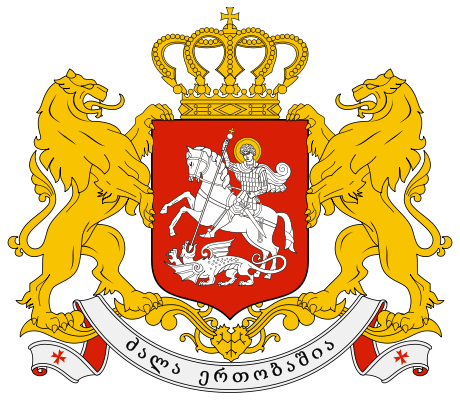 Vətəndaş Bərabərliyi və İnteqrasiyası Dövlət Strategiyasının  və 2015-ci il Fəaliyyət Planının yerinə yetirilməsi üzrə HesabatFevral, 2016-cı ilBARIŞIQ VƏ VƏTƏNDAŞ BƏRABƏRLİYİ MƏSƏLƏLƏRİ ÜZRƏ GÜRCÜSTAN DÖVLƏT NAZİRİ APARATIÜnvan: Tbilisi, 0134, Q. Leonidze küç. №3/5Tel.: +995 32 2923299; +995 32 2922632Veb-səhifə: www.smr.gov.geE-mail: tinagog@hotmail.comMündəricatGiriş.....................................................................................................................................................4I. Mülki və siyasi həyatda bərabər və tamhüquqlu iştirak...................................................................6Azsaylı və zəif azlıqların dəstəklənməsi..............................................................................................6Gender meynstriminqi..........................................................................................................................8Dövlət idarəçiliyi və hüquq-mühafizə orqanları və mexanizmlərinin etnik azlıq nümayəndələri üçün əlçatan olmasının yüksəldilməsi.......................................................8Etnik azlıq nümayəndələri üçün bərabər seçki mühitinin təmin edilməsi.........................................10Media və informasiyanın əlçatanlığı..................................................................................................12İnsan hüquqları barəsində cəmiyyətin məlumatlandırılmasını təmin etmək.....................................14II. Bərabər sosial və iqtisadi şəraitin və imkanların yaradılması.......................................................15Sosial səfərbərlik................................................................................................................................15İnfrastrukturun reabilitasiyası............................................................................................................16III. Keyfiyyətli təhsilin əlçatan olmasını təmin etmək və dövlət dili biliklərini təkmilləşdirmək....17Keyfiyyətli ümumi təhsilin əlçatanlıq səviyyəsinin yüksəldilməsi...................................................17Ali təhsilin əlçatan olmasının yüksəldilməsi.....................................................................................20Peşəkar və yaşlıların təhsilinin təmin edilməsi.................................................................................21Dövlət dili biliklərinin yaxşılaşdırılması...........................................................................................22IV. Etnik azlıqların mədəniyyətlərinin qorunub saxlanılması və tolerant mühitin təmin edilməsi.............................................................................................................................................28V. Barışıq və Vətəndaş Bərabərliyi Məsələləri üzrə Gürcüstan Dövlət Naziri Aparatı tərəfindən görülmüş işlər...................................................................................................................34GirişKeçən illər ərzində etnik azlıqlarla bağlı yürüdülən dövlət siyasətinin həyata keçirilmə alətlərindən birini “Tolerantlıq və Vətəndaş İnteqrasiyasının Milli Konsepsiyası və 2009-2014-cü illər üzrə Fəaliyyət Planı” təşkil edirdi. Bu sənəd 2009-cu ildə may ayının  8-də 348 saylı fərmanla təsdiqlənmişdir. Reinteqrasiya Məsələləri üzrə Dövlət Naziri Aparatına  etnik azlıqlarla bağlı siyasətin işlənib hazırlanması, koordinasiyası və hesabatın verilməsi həvalə edildi. Qeyd edilmiş proseslərin koordinasiyalı şəkildə idarə edilməsi məqsədilə, Reinteqrasiya Məsələləri üzrə Dövlət Naziri Aparatının 3 iyul 14 saylı əmrinə əsasən Dövlət İdarələrarası Komissiyası yaradıldı. Komissiyanın tərkibinə Reinteqrasiya Məsələləri üzrə Dövlət Naziri Aparatının rəhbərliyi və məsul işçiləri, eləcə də müvafiq dövlət müəssisələrinin, nazirliklərin və təşkilatların, Tbilisi şəhər bələdiyyəsi Sakrebulosunun  və etnik azlıqların məskunlaşdığı regionların “dövlət qəyyumu -qubernator administrasiyası” nümayəndələri daxil oldular. Komissiyanın fəaliyyətinə aşağıdakı idarələr daxildirlər:Barışıq və Vətəndaş Bərabərliyi Məsələləri üzrə Gürcüstan Dövlət Naziri Aparatı;Gürcüstan Mədəniyyət və Abidələrin Mühafizəsi Nazirliyi;Gürcüstan Əmək, Səhiyyə və Sosial Müdafiə Nazirliyi;Gürcüstan Regional İnkişaf və İnfrastruktur Nazirliyi;Gürcüstan Ədliyyə Nazirliyi;Gürcüstan Təhsil və Elm Nazirliyi;Gürcüstan İdman və Gənclərlə İş üzrə Nazirlik;Gürcüstan Daxili işlər Nazirliyi;Gürcüstan Prezident Administrasiyası;Milli Təhlükəsizlik Şurası Aparatı;Gürcüstan Xalq Müdafiəçisi Aparatı;Gürcüstan Mərkəzi Seçki Komissiyası;Tbilisi Sakrebulosu;Kvemo Kartli diyarında Dövlət qəyyumunun- Qubernatorun Administrasiyası;Samsxe- Cavaxeti diyarında Dövlət qəyyumunun -Qubernatorun  Administrasiyası;Kaxeti diyarında Dövlət qəyyumunun -Qubernatorun  Administrasiyası;Gürcüstan İctimai Yayımı;Müəllimlərin Peşəkarlığının İnkişaf Etdirilməsi Mərkəzi; Qiymətləndirmə və Milli İmtahan Mərkəzi;Gürcüstan Parlamentinin Milli Kitabxanası.2015-ci ilin yanvar ayında Dövlət İdarələrarası Komissiyasının tərkibi yeniləndi və yeni idarələr əlavə edildi:Gürcüstan Cəzaçəkmə və Probasiya Nazirliyi ;Gürcüstan Kənd Təsərrüfatı Nazirliyi;ÜHHŞ –Z. Jvania adına Dövlət İdarəçiliyi Məktəbi;ÜHHŞ –D. Ağmaşenebeli adına Gürcüstan Milli Müdafiə Akademiyası;Batumi şəhər meriyası.Yuxarıda qeyd edilmiş konsepsiyanın qüvvədəolma müddəti 2014-cü ildə başa çatdı və bununla əlaqədar olaraq, Dövlət Naziri Aparatı yeni sənəd işləyib hazırladı. Yeni strateji sənədin işlənib hazırlanmasına qədər Dövlət Naziri Aparatı azad ekspertlər qrupu ilə birgə Barışıq və Vətəndaş İnteqrasiyası üzrə Milli Konsepsiyanın və 2009-2014-cü illər üçün Fəaliyyət Planının həyata keçirilməsinə dair Hesabat sənədi hazırladı ki, bu sənəd də öz növbəsində hökumətin yeni və daha effektiv siyasətin formalaşdırılmasının əsasını qoydu. Müvafiq olaraq, yeni strateji sənəd ötən illər ərzində göstərilmiş fəaliyyətin nəticələrinə əsaslanır və eyni zamanda tövsiyələri və təklifləri nəzərə alır. Vətəndaş inteqrasiyasının yeni strategiyası üzərində işləmə prosesi açıq və şəffaf şəkildə həyata keçirilirdi, bu da öz növbəsində qeyd edilmiş sahə üzrə işləyən bütün maraq tərəflərinə prosesdə aktiv iştirak etmək imkanını yaradırdı. Strategiya və fəaliyyət planı Gürcüstan Xalq Müdafiəçisi (Ombudsman) Aparatı yanında Milli Azlıq Şurasında, yerli vətəndaş cəmiyyəti nümayəndələri, beynəlxalq təşkilatlarla, Gürcüstan Parlamenti yanında İnsan Haqlarının Müdafiəsi və Vətəndaş İnteqrasiyası Komitəsi ilə, siyasi partiyalar və ekspertlərlə, eləcə də aidiyyəti regionlarda məskunlaşmış etnik azlıq nümayəndələri ilə birgə müzakirə edildi. Sənədin beynəlxalq ekspertizası Milli Azlıq Məsələləri üzrə ATƏT-in Ali Komissarlığının ofisində keçirildi. 2015-ci il avqustun 17-də Gürcüstan Hökumətinin 1740 saylı qərarı ilə Vətəndaş Bərabərliyi və İnteqrasiyası üzrə Dövlət Strategiyası və 2015-2020-ci illər üçün Fəaliyyət Planı təsdiqləndi. Sənəd “Daha çox rəngarənglik, daha çox inteqrasiya” yanaşmasına əsaslanır və bərabərlik siyasətinin həyata keçirilməsini dəstəkləmək, etnik azlıqların ictimai həyatın bütün sahələrində tamhüquqlu iştirakını təmin etmək və eləcə də onların identikliyinin və mədəniyyətlərinin qorunub saxlanılması və tolerant mühitin təşviqi məqsədini daşıyır. Yeni strateji sənədin hazırlanmasında və eləcə də Hesabat dövründə planlaşdırılmış tədbirlərin həyata keçirilməsində Gürcüstanın BMT Assosiasiyası (UNAG) “Gürcüstanda Milli inteqrasiyanın gücləndirilməsi” layihəsi (ABŞ-ın Beynəlxalq İnkişaf Agentliyi (USAID) maliyyə dəstəyi ilə həyata keçirilirdi) çərçivəsində Dövlət Naziri Aparatını aktiv surətdə dəstəkləmişdir .Cari hesabat 2015-ci il Fəaliyyət Planıında nəzərdə tutulmuş, Gürcüstan hökuməti tərəfindən həyata keçirilmiş tədbirləri əks etdirir. I. Mülki və siyasi həyatda bərabər və tamhüquqlu iştirakYuxarıda qeyd edilmiş strateji məqsəd çərçivəsində qarşıya qoyulmuş aralıq məqsəd və vəzifələrin yerinə yetirilməsi üçün konkret proqramlar və layihələr, eləcə də tədbirlər həyata keçirdi:  Gürcüstan Ədliyyə və Daxili İşlər Nazirlikləri, Cəzaçəkmə və Probasiya Nazirliyi, İdman və Gənclərlə İş üzrə Nazirlik, Gürcüstan İctimai Yayımı, Gürcüstan Mərkəzi Seçki Komissiyası, eləcə də etnik azlıqların məskunlaşdığı regionların dövlət qəyyumluğu –qubernator administrasiyaları. Azsaylı və zəif azlıqların dəstəklənməsiQaraçıların qeydə alınmasıGürcüstan Ədliyyə Nazirliyi yanında Dövlət Xidmətlərinin İnkişafı Agentliyi QHT-si “İnnovasiyalar və İslahatlar Mərkəzi” ilə birgə qaraçıların qeydiyyata alınmasını həyata keçirir.İctimai mərkəzlərdə pulsuz hüquqi məsləhətlərin tətbiq edilməsi məqsədilə, Ədliyyə Nazirliyinin Dövlət Xidmətlərinin İnkişafı Agentliyi Hüquqi yardım xidməti ilə əməkdaşlıq memorandumu imzaladı. Memorandum çərçivəsində 5 ictimai mərkəzdə, o cümlədən Sartiçala İctimai Mərkəzində də pulsuz hüquqi məsləhətin verilməsinə başlanıldı ki, burada, etnik azlıqların nümayəndələri pulsuz şəkildə hüquqi məsləhət xidmətindən istifadə edəcəklər. Gürcüstan Təhsil və Elm Nazirliyi azsaylı və zəif  etnik azlıqlarla bağlı siyasət işləyib hazırladı :Milli azlıqların tədris planı və I-VI siniflər üçün azsaylı azlıqların dil standartları işlənib hazırlandı və təsdiqləndi (bu dillər sırasına daxildir: çeçen, assur,  kürt, xundzur, udin, osetin, yunan dilləri); Maraq göstərən məktəblərin administrasiya və pedaqoji heyətlərini məlumatlandırmaq məqsədilə görüşlər təşkil edildi;Məktəblər tərəfindən təqdim edilmiş rəsmi tələblərə istinadən fərdi-hüquqi akt əsasında elə məktəblərin siyahısı təsdiqləndi, hansılarda ki, azsaylı etnik azlıq dillərinin tədrisi seçmə kurs şəklində təklif olunacaq  ;2014-cü ildə keçirilmiş “Zəif qruplar üçün peşəkar təhsilin əlçatan olması” tədqiqatının hesabatı hazırlandı ki, bunun nəticəsində də etnik azlıqların peşəkar təhsilə cəlb olunması baryerləri də müəyyənləşdirildi. Tədqiqat nəticələrinə əsaslanaraq, zəif qrupların peşəkar təhsildə iştirakını dəstəkləmə mexanizmlərinin işlənib hazırlanması prosesinə başlanılmışdır (burada etnik azlıqların ehtiyacları da nəzərə alınmışdır).Gender meynstriminqiTbilisi şəhəri Bələdiyyə Sakrebulosu, Sakrebulo yanında  Etnik azlıqların Koordinasiyası Şurası ilə birgə şəkildə, etnik azlıq nümayəndəsi qadınlarla görüşlər keçirdi və paytaxtda yaşayan etnik azlıq nümayəndəsi qadınların ehtiyacları, onların tədbirlərin təşkili və həyata keçirilməsində iştirakı ilə bağlı diskussiyalar aparıldı.  Təhsil və Elm Nazirliyinin  Ümumi Tədrisin İdarə edilməsi və İnkişafı Departamenti tərəfindən erkən nikahların qarşısını almaq məqsədilə “Valideynlərin təhsili və iştirakı proqramı” həyata keçirildi. Alt proqram çərçivəsində, Gürcüstanın erkən nikah faktının daha intensiv qeydə alınmış regionlarında sistematik şəkildə səyyar tədbirlər təşkil edilir. Laqodexi, Bolnisi və Marneuli bələdiyyələrində on kütləvi görüş keçirildi. Görüşlərdə etnik azlıq nümayəndələri olan valideynlər, müəllimlər, maraqlanan şəxslər, eləcə də psixoloqlar, yerli hüquq-mühafizəçiləri, yerli və sosial işçilər də iştirak edirdi.  Qeyd edilmiş tədbirlər BMT-nin Əhali Fondunun Gürcüstan nümayəndəliyi ilə birgə əməkdaşlığı çərçivəsində həyata keçirilir.Dövlət idarəçiliyi və hüquq-mühafizə orqanları və mexanizmlərinin etnik azlıq nümayəndələri üçün əlçatan olmasının yüksəldilməsi Gürcüstan Daxili İşlər Nazirliyinin fəaliyyəti :Hesabat dövründə Gürcüstan Daxili İşlər Nazirliyi (DİN) Akademiyası etnik azlıqların bərabərliyinin müdafiəsi siyasətini aktiv surətdə həyata keçirirdi. Bu nöqteyi-nəzərdən aşağıdakı tədbirlər keçirildi.  : Gürcü dilində bir illik tədris proqramı işlənib hazırlandı. ;DİN Akademiyasında polis işçiləri üçün diskriminasiyanın yolverilməzliyi haqqında treninqlər keçirildi. Treninqdə həmçinin Baş Prokurorluq və Xalq Müdafiəçisi Aparatının nümayəndələri də iştirak edirdi. DİN Akademiyasında  müxtəlif proqramlar fəaliyyət göstərir və bu proqramlarda aşağıdakı tədris kursları nəzərdə tutulmuşdur: (“Diskriminasiyanın bütün növlərinin yolverilməzliyi haqqında” Gürcüstan qanunu), multietnik cəmiyyətdə polis, cəmiyyətə yönəlik polis. Təhsil Nazirliyi ilə əməkdaşlıq çərçivəsində DİN Akademiyası etnik azlıqlar üçün Akademiyanın bazasında tanışlıq xarakterli turlar təşkil etdi ki, bu da məktəb şagirdlərinin  dünya-görüşlərinin yüksəldilməsi məqsədini daşıyırdı.  Hesabat dövründə DİN Akademiyasında etnik azlıq nümayəndələri müxtəlif tədris proqramları üzrə təlimlər keçdilər. Gürcüstanın Cəzaçəkmə və Probasiya Nazirliyi tərəfindən göstərilmiş fəaliyyət :Gürcüstan Cəzaçəkmə Probasiya  Nazirliyinin fəaliyyətinin prioritet istiqamətlərindən birini penitensiar sistemin reformasiyası və onun müasir çevik instituta transformasiyası təşkil edir, hansı ki, insan hüquqları sahəsində mövcud beynəlxalq standartlara əsaslanaraq azadlıqdan məhrum edilmiş şəxslərin hüquqlarının müdafiəsini təmin edir.   İctimai xidmətlər və cari dövlət proqramları haqqında etnik azlıqların dillərində informasiya materialların hazırlanması və onların yayılması.  Tibbi xidmətlər haqqında müttəhim və məhkumlar üçün həbsxana və cəzaçəkmə müəssisələrində tibbi xidmət standartları üzrə bələdçi gürcü, Azərbaycan, erməni, ingilis, rus, türk və fars dillərində çap olundu. Etnik azlıqlara məxsus müttəhim və məhkumların tərcüməçi xidməti ilə təmin edilməsi. Nazirlik və tərcümə bürosu arasında  mövcud müqaviləyə əsasən, 2015-ci il ərzində məhkumlar 405 dəfə yazılı tərcümədən istifadə etmişlər. Bununla yanaşı, müvafiq tələblər əsasında, qanunvericiliklə təsbit edilmiş qaydalar nəzərə alınmaqla onların şifahi tərcüməsi də yuxarıda adı çəkilən büro tərəfindən təmin edilmişdir. Samsxe-Cavaxeti, Kvemo Kartli, Kaxeti regionları Dövlət Qəyyumluğu-Qubernatoru Administrasiyaları tərəfindən həyata göstərilmiş fəaliyyət Hesabat dövründə Kvemo Kartli  regionunun Marneuli, Dmanisi, Tetridzğaro, Qardabani və Zalqa bələdiyyələrində yerli hökumət nümayəndələri qanunvericilikdə yeniliklər, anti-diskriminasiya tənzimləmələri, etnik azlıqların hüquqları və qanunvericiliklə tanış olmaq məqsədilə, dövri olaraq, əhali ilə informasiya xarakterli görüşlər keçirirdilər. Hesabat dövründə Samsxe-Cavaxeti regionunda yaşayan etnik azlıq nümayəndələrinin müraciətlərinə, qanunla təsbit edilmiş prosedurlara riayət etməklə cavab verilirdi.  Öz növbəsində, vətəndaşlar müvafiq yardım və məsləhətlərlə təmin edildilər. Həmçinin dövlət qəyyumu-qubernatorun əhali ilə, o cümlədən etnik azlıqların sıx məskunlaşdığı bələdiyyələrdə (Ninodzminda və Axalkalakidə) keçirilən görüşlər intensiv xarakter daşıyırdı.  Etnik azlıq nümayəndələri dövlət dilini bilmədiklərinə görə heç bir problemlə üzləşməmişlər, əksinə onlara ana dillərində və yaxud onların başa düşdükləri dildə müvafiq şifahi izahlar verilirdi. Diyar administrasiyasında və bələdiyyələrdə “Vahid pəncərə prinsipi” qüvvədədir və istək yarandığı təqdirdə, müvafiq xidmət nümayəndələri ilə görüşürlər. Qubernator administrasiyasına müxtəlif tələblərlə bağlı 1671  vətəndaş ərizə ilə müraciət etdi ki, onlardan da 148 nəfəri etnik azlıq nümayəndəsi idi. Ərizələrdə vətəndaşlar etnik mənsubiyyətlərindən asılı olmayaraq, əsasən sosial yardım istəyirdilər.  Etnik azlıq nümayəndələri üçün bərabər seçki mühitinin təmin edilməsiHesabat dövründə Gürcüstan Mərkəzi Seçki Komissiyası (MSK) etnik azlıq nümayəndələri olan seçicilər üçün bərabərhüquqlu seçki mühitinin yaradılması yolunda fəaliyyətini aktiv surətdə davam etdirirdi. Bu məqsədlə bir sıra tədbirlər həyata keçirildi. Gürcüstan Seçki Administrasiyası bəzi seçki dairələrində yerli özünüidarənin nümayəndəli orqanı –Sakrebuloya və Gürcüstan parlamentinə aralıq seçkilər keçirdi. Seçki prosesi ilə bağlı materialların etnik azlıqların dillərinə tərcümə edilməsi   Gürcüstan Parlamentinə 2015-ci ilin oktyabrın 31-də keçirilmiş aralıq seçkilər üçün Saqareco dairə seçki komissiyasında yaradılmış 12 seçki məntəqəsinə əsasən, azərbaycanlı seçicilərin kompakt yaşadıqları əraziləri nəzərə alaraq, ikidilli (gürcü-Azərbaycan) seçki bülletenləri tərcümə edildi və çap olundu. Həmçinin seçicilərin vahid siyahısı, seçicilərin yaddaş kitabçası və bülletenlərin doldurulma qaydası da Azərbaycan dilinə tərcümə olundu.     Dairə Seçki Komissiyasının azərbaycanlı üzvləri üçün gürcü-Azərbaycan dillərində aşağıdakı sənədlər tərcümə edildi və çap olundu: Dairə Seçki Komissiyası üzvlərinin rəhbər təlimatı, komissiya sədrinin yaddaş instruksiyası, seçici axınını tənzimləyən komissiya üzvünün funksiyaları, səsvermə günü dairə seçki komissiyası katibinin səlahiyyətləri, seçiciləri qeydiyyata alan komissiya üzvünün funksiyaları, seçki qutusuna və xüsusi zərflərə nəzarət edən komissiya üzvünün funksiyaları,  daşınan seçki qutusunu müşayiət edən komissiya üzvünün funksiyaları və səsvermə məntəqələrində məhdud imkanlara malik seçicilərlə davranma haqqında təlimat. Həmçinin dairə seçki komissiyası üzvləri üçün “Səsvermə günü prosedurları” maarifləndirici filmi də subtitrlər vasitəsilə nümayiş etdirildi. Seçicilər üçün informasiyanın əlçatan olmasını təmin etmək məqsədilə, MSK-nın rəsmi veb-səhifəsində  (www.cesko.ge) seçicilərin vahid siyahısında mövcud bilgilər Saqareco rayonunda kompakt yaşayan azərbaycanlı seçicilər üçün Azərbaycan dilində təqdim olunmuşdur. Eyni zamanda səsvermə günü prosedurları haqqında informasiya çarxı Azərbaycan dilinə tərcümə edildi və İctimai Yayımın və Kaxeti regional televiziyasının efir şəbəkəsinə yerləşdirildi. Seçkilərin mühümlüyü barəsində informasiya kampaniyasının təşviqi və seçki mədəniyyətinin gücləndirilməsi məqsədilə vətəndaş cəmiyyətlərinə və azlıq icmalarına kiçik qrantların verilməsi2015-ci ilin əvvəlində MSK yanında mövcud ÜHHŞ – Seçki Sistemlərinin İnkişafı, İslahatı və Tədrisi Mərkəzi etnik azlıqların seçki prosesində iştirakının dəstəklənməsi məqsədilə 7 qeyri-hökumət təşkilatının layihəsini maliyyələşdirildi.  Xüsusən də 1) Ümumvətəndaş hərəkatı “Çoxmillətli Gürcüstan” tərəfindən təqdim edilmiş layihə “Düşünülmüş dəstək –növbəti seçki dövrü üçün Axalkalaki, Ninodzminda, Aspindza, Axalsixe , Zalqa və Borcomi seçki dairələrində yaşayan etnik erməni seçicilərin elektoral prosesdə geniş kəmiyyət və keyfiyyət baxımdan iştirakı dəstəklənsin”;2) “Medianın İnkişafı Fondu” qeyri-hökumət təşkilatının – “ Demokratiya turu –seçkilərdən institutlara qədər” layihəsi gənclərin səfərbərliyini, onların hazırlığını və təqlidi seçki proseslərinin idarə edilməsini nəzərdə tutur; 3) “Çoxmillətli Gürcüstan Qadınları” QHT-sinin təşəbbüsünün başlıca məqsədini qadınların müdafiəsi mexanizminin işə salınması, Kvemo Kartli regionunda yaşayan etnik /regional azlıqların fəaliyyətlərinin dəstəklənməsi təşkil edir;  4) “İctimai Təşəbbüslər Qrupu” qeyri-hökumət təşkilatının layihəsinin başlıca məqsədi etnik qaraçıların, avarların və udinlərin məlumatlandırılmasına, vətəndaş iştirakına və motivasiyalarının yüksəldilməsinə xidmət edir;5) “Vətəndaş İnteqrasiyası Fondu” qeyri-hökumət təşkilatı tərəfindən təqdim edilmiş layihənin məqsədi Kvemo Kartli və Kaxeti regionlarında yaşayan azərbaycanlı əhalini vətəndaş və seçki mədəniyyəti haqqında məlumatlandırmaq, onların ictimai və siyasi iştirakçılığını yüksəltməkdən ibarətdir. Həmçinin, 6-cı və  7-ci qeyri-hökumət təşkilatları olan “Gürcüstanın Azərbaycanlı Qadınlar Birliyi” və “Mülki Təhsilinin İnkişafı üzrə Multietnik Resurs Mərkəzi” də layihələr həyata keçirdi, layihələr etnik azlıq nümayəndəsi olan seçicilərin siyasi sosiallaşmasına, seçki mədəniyyətinin yüksəldilməsinə və ölkənin seçki məkanına hərtərəfli inteqrasiyasına xidmət edirdi.Layihələrin həyata keçirilməsinin coğrafi areallarını təşkil edirdi: Tbilisi şəhəri, Samsxe-Cavaxeti, Kvemo Kartli, Şida Kartli, Kaxeti, Acarıstan (Batumi, Kobuleti), İmereti (Kutaisi). Həyata keçirilmə dövrü isə 6 ayı -2015-ci ilin 15 iyunundan -2015-ci ilin 15 dekabr aralığını – əhatə edirdi. Layihələrin ümumi büdcəsi 355 155 lari təşkil etdi.2015-ci il oktyabrın 31-də aralıq seçkilərlə bağlı MSK elan edəcəyi qrant müsabiqəsi (II etap) üçün prioritet istiqamətlər kimi aşağıdakıları müəyyənləşdirdi: 2015-ci ilin oktyabrında keçiriləcək Gürcüstan Parlamentinin aralıq seçkiləri ilə bağlı etnik azlıq seçicilərinin məlumatlandırılması və onların bu prosesə cəlb edilməsi. Lakin MSK yanında mövcud ÜHHŞ – Seçki Sistemlərinin İnkişafı, İslahatı və Tədrisi Mərkəzi (Tədris Mərkəzi) qeyd edilmiş istiqamətdə 6 qeyri-hökumət təşkilatını maliyyələşdirdi, bura daxil olan təşkilatlar: “Kaxeti Media Mərkəzi”, Jurnalistlər Assosiasiyası-İctimai İnkişaf Birliyi “Mesenat”, “Gənclərin İnkişafı Mərkəzi -XXI”, “Azad İnkişaf və Hüquqların Müdafiəsi Assosiasiyası “Tquda””, “Xalq müdafiəçisi”, “Gələcək naminə Qadınlar”. Bu QHT-lər seçkilərdə iştirak nöqteyi-nəzərdən seçicilərin məlumatlandırılması və məlumatlılığın yüksəldilməsi məqsədilə müvafiq layihələr həyata keçirdilər. Layihələrin həyata keçirilməsi coğrafi arealı idi: Saqareco rayonunun Yarmuğanlı, Düzəyrəm, Tullar,Kosalı, Ləmbəli, Kakabeti, Udabno, Kandaura, Badiauri kəndləri. Layihələrin ümumi büdcəsi 105 291 lari təşkil edirdi. Etnik azlıqlara mənsub seçki administrasiyası üzvlərinin seçki prosedurları ilə bağlı hazırlanması 2015-ci il 31 oktyabr aralıq seçkilərlə bağlı MSK yanında mövcud Tədris mərkəzi dairə seçki komissiyası üzvlərinin peşəkarlıq dərəcələrinin yüksəldilməsini təmin etdi. Bu proses dörd mərhələdə həyata keçirilirdi. Qeyd edilmiş treninqlər çərçivəsində, dairə seçki komissiyasının etnik azərbaycanlı üzvləri üçün tədrisi seçki sənədlərinin onların başa düşdükləri dildə əlçatan olması təmin edilmişdi.  Media və informasiyanın əlçatanlığıGürcüstanın İctimai YayımıHesabat dövründə İctimai Yayım  2015-ci ilin Fəaliyyət Planı əsasında müəyyənləşdirilmiş tədbirləri həyata keçirdi. Televiziya mövsümü dövründə “Moambe”nin 2-ci kanalın efirində (abxaz, osetin, erməni, Azərbaycan və rus dillərində) canlı yayımı davam etdirildi. (Mövzuların seçimi əsasən gürcüdilli “Moambe” materiallarına əsaslanaraq həyata keçirilirdi; konkret bir dildə olan buraxılış təqribən 10-12 dəqiqə davam edirdi). Gürcüstan İctimai Yayımı ötən televiziya mövsümündə də tamaşaçılarına məhsulunu nəinki təkcə  öz efiri vasitəsilə, o cümlədən regional telestudiyaların efirləri vasitəsilə də təqdim etdi. Keçirilən tender əsasında İctimai Yayım 2014-2015-ci illərdə televiziya mövsümü üçün Samsxe-Cavaxeti və Kvemo Kartli telekompaniyaların efir vaxtını (“Praym Taym” saat 20:00-dan 23:00-a qədər ) aldı. Bolnisi telekanalı olan “Bolneli”nin efirində “Moambe” Azərbaycan dilində, Ninodzmindanın “Parvana” TV-də və “ATV 12” –də “Moambe” erməni dilində, Zuqdidinin “Odişi” kanalında “Moambe” abxaz dilində yayımlanır .Bu məhsulları partnyor televiziyalar da canlı yayımda yayımlayırlar. Yerli stansiyalar verilişləri səhər və axşam saatlarında təkrar şəkildə yayımlamaq imkanına, eləcə də yayıma qədər və ya ondan sonra efirdə reklam yerləşdirmək hüququna malikdirlər.  Oktyabr ayına qədər həftəlik veriliş “Çveni ezo” İctimai Yayımın efirində hər həftənin şənbə günü saat 17:00-da yayımlanırdı. 2015-ci il ərzində bu veriliş telejurnal simasını daşımış, əsas tematikasını isə etnik azlıqlar, mədəniyyət, ənənələr və problemlər təşkil etmişdir. Gündəlik olaraq saat 23:00-da 2-ci kanalın efirində rusdilli televiziya informasiya-analitik veriliş “İndiki zaman”  („Настоящее время“) efirdə yayımlanır. Bu veriliş Azad Avropa, Azadlıq Radiosu və Amerikanın Səsi radiosunun birgə layihəsini təşkil edir və Gürcüstanda, Estoniyada, Latviyada, Litvada, Moldovada və Ukraynada fəaliyyət göstərən ictimai və özəl yayım şirkətlərlə əməkdaşlıq şəklində həyata keçirilir. Radio yayımHəmçinin, hesabat dövründə, etnik azlıqların dillərində “Pirveli radio”nun efiri ilə yayım davam etdirildi. İl ərzində etnik azlıqların dillərində “Moambe”nin yeni xəbərlər kollajının audio versiyası yayımlanırdı. Abxaz, osetin, Azərbaycan, erməni və rus dillərində informasiya buraxılışlarına həftədə bir dəfə kürd dilində radio proqram da əlavə olunurdu.  İctimai yayım tərəfindən azlıqlar üçün ayrılmış vaxtQeyd edilməlidir ki, rəqəmsal yayıma keçidlə əlaqədar rəqəmsal yayım agentliyi azlıqların dillərində (10 000 Azərbaycan dilində, 10 000  rus dilində, 10 000  erməni dilində ) informasiya bukletləri hazırladı və onların paylanması işi Dövlət Qəyyumu-Qubernatoru Administrasiyası və yerli özünüidarə orqanları vasitəsilə həyata keçirildi.  Çap mətbuatı2015-ci ildə qeyri-gürcüdilli dövri-mətbuata maliyyə dəstəyinin göstərilməsi davam etdirildi.  Ermənidilli qəzet “Vrastan” və azərbaycandilli qəzet Gürcüstan Maliyyə Nazirliyinin yardımı ilə dərc edildi. Qəzetlər həm Tbilisidə, həm də etnik azlıqların məskunlaşdığı regionlarda yayıldı. Etnik azlıqlar üçün media və informasiyanın əlçatan olmasını təmin etmək istiqamətində hesabat dövründə Cəzaçəkmə və Probasiya Nazirliyi, İdman və Gənclərlə İş üzrə Nazirlik öz kompetensiyası çərçivəsində aktiv fəaliyyət həyata keçirirdi.Cəzaçəkmə və Probasiya Nazirliyi və Barışıq və Vətəndaş Bərabərliyi Məsələləri üzrə Gürcüstanın Dövlət Naziri Aparatının birgə  Əməkdaşlığı çərçivəsində 2015-ci il martın 11-dən ayda 2 dəfə, bütün penitensiar müəssisələrin kitabxanalarına azərbaycandilli “Region press” və “Gürcüstan”, eləcə də ermənidilli qəzet “Vrastan” qəzetləri verilir. Qeyd edilmiş çap mətbuatı bütün məhkumlar üçün əlçatandır.  Penitensiar müəssisələrdə həmçinin türk və rus dillərində televiziya kanalları da məhkumlar üçün əlçatandır.İdman və Gənclərlə İş Nazirliyinin dəstəyi ilə etnik azlıq nümayəndəsi jurnalistlər üçün AGFM radiosunda (Azərbaycan dilində olan gürcü radiosu) “Kütləvi kommunikasiyada radio jurnalistika” layihəsi – təlim kursu həyata keçirildi. Layihə radio jurnalistika peşəsi ilə maraqlanan etnik azərbaycanlı gənclərin nəzəri və praktiki qabiliyyət və bacarıqlara yiyələnmək keyfiyyətlərini nəzərə alırdı. Layihə nəticəsində AGFM radiosunda 5 azərbaycanlı gənc işlə təmin olundu. Regional çap mediasıKvemo Kartli regionunda 2015-ci ildən etibarən gürcü-Azərbaycan dillərində “Bolnisi” qəzeti çap olunur. Həmçinin www.bolnisi.ge. internet portalı da fəaliyyət gostərir. Zalqada “Trialetis Ekspresi” qəzeti, Tetridzğaro bələdiyyəsində aylıq qəzet “Didqorelebi” dərc olunur. Bu qəzetlər vasitəsilə qeyri-gürcüdilli əhaliyə lazımi informasiya çatdırılır. Samsxe-Cavaxeti regionunda gürcüdilli regional həftəlik qəzet “Samxretis Karibçe” dərc olunur.İnsan hüquqları barəsində ictimaiyyətin məlumatlandırılmasını təmin etməkTrefikinqə qarşı mübarizə məsələləri ilə bağlı maariflənmə səviyyəsinin yüksəldilməsiHesabat dövründə Gürcüstan Ədliyyə Nazirliyi Gürcüstanın müxtəlif regionlarında məskunlaşmış milli və etnik azlıqlarla  insan alveri və qeyri-qanuni miqrasiyanın təhlükələri və özünümüdafiə vasitələri barəsində məlumat xarakterli görüşlər keçirdi. Görüşlərdə milli və etnik azlıq nümayəndələri də iştirak edirdi. Qeyd edilmiş görüşlər Trefikinqlə Mübarizə Şurası və Beynəlxalq Miqrasiya Təşkilatının sıx əməkdaşlığı nəticəsində baş tutdu.   Milli və etnik azlıqlar üçün keçirilmiş görüşlər haqqında 2015-ci ilin statistik göstəriciləri: Hesabat dövründə Cəzaçəkmə və Probasiya Nazirliyi aşağıdakı tədbirləri həyata keçirdi:Etnik azlıq nümayəndəsi olan müttəhim və məhkumların onların hüquqları barəsində məlumatlandırılması. Müttəhim və məhkumların hüquqları barəsində Azərbaycan, erməni, türk, ingilis və rus dillərində 500 ədəd braşüra çap edildi və paylanıldı. Bununla yanaşı, onlar sosial xidmətin yardımı ilə ayrı-ayrı hüquq və ya inzibati tədbirlər haqqında dərhal məlumatlandırılırlar.  Dövlət qulluqçularının etnik azlıqların hüquqları və anti-diskriminasiya qanunvericiliyi bağlı treninqlərlə və materiallarla təmin edilməsi. Nazirliyin Təlim Mərkəzində dövlət qulluqçularının müxtəlif təlim proqramları  – “Sağlam ətraf-mühitin yaradılması və cəzaçəkmə müəssisələrində xəstəliklərin qarşısının alınması”, “Sosial cəhətdən həssas qruplarla iş, intiharın qarşısının alınması”, “İnsanların əsas hüquq və azadlıqları”, “Qadın məhbuslarla işləyən cəzaçəkmə müəssisələri işçiləri üçün treninq ” və s.  üzrə hazırlığı həyata keçirilir.  2015-ci il ərzində 23 treninq keçirildi ki, treninqlər çərçivəsində də 419 dinləyici həm etnik azlıqlar, həm də xüsusi kateqoriyalı məhbuslar barədə məlumatlandırılıblar. Xüsusi kateqoriyalı məhbuslara aiddir: qadın məhbuslar, yetkinlik yaşına çatmamış məhbuslar, əcnəbi məhbuslar, dini azlıqlar.II. Bərabər sosial və iqtisadi şəraitin və imkanların yaradılmasıSosial səfərbərlikGürcüstan Əmək, Səhiyyə və Sosial Müdafiə Nazirliyi hesabat dövründə etnik azlıqlar üçün sağlamlıq və sosial müdafiə üzrə dövlət proqramları haqqında informasiya kompaniyasını planlaşdırdı və həyata keçirdi. 2015-ci ilin sonunda Əmək Bazarı üzrə İnformasiya Sisteminin (LMIS) yaradılması ilə əlaqədar vacib ilkin işlərin icra prosesi başa çatdırıldı və  əmək bazarında mövcud tələblər haqqında etnik azlıqlara informasiyanın ötürülməsi prosesi təmin edildi. Dil baryerinin mövcudluğu təqdirdə, əhalinin məlumatlandırılması agentliyin yerli kadrının yardımı ilə onların başa düşdükləri dildə həyata keçirilir. Bumunla yanaşı, ehtiyac yarandığı təqdirdə, sosial agentlik işçiləri də müvafiq yardım göstərirlər ki, onlar Əmək Bazarının İdarə edilməsi üzrə İnformasiya Sistemində qeydiyyatdan keçə bilsinlər. Hepatit C-nin qarşısının alınması üzrə dövlət proqramı çərçivəsində, etnik azlıq nümayəndələri üçün kommunikasiya, informasiya və proqram xidmətlərinin əlçatanlıq səviyyəsinin yüksəldilməsi məqsədilə qeyri-gürcüdilli əhali üçün informasiya kampaniyası planlaşdırıldı və həyata keçirildi. Həm dövlət dilində, həm də erməni (5000 nüsx.), Azərbaycan (5000 nüsx.) və rus (5000 nüsx.) dillərində informasiya bukletləri işlənib hazırlandı və çap edildi. Bukletlər nazirliyin qəbul şöbəsində yerləşdirildi, Sosial Müdafiə Agentliyi bölgə filiallarında, o cümlədən etnik azlıqların kompakt məskunlaşdığı regionlarda : Samsxe-Cavaxeti və Kvemo Kartlidə yayıldı.  Qeyd edilməlidir ki, Gürcüstan Əmək, Səhiyyə və Sosial Müdafiə Nazirliyi öz kompetensiyası çərçivəsində mövcud məsələlər haqqında Gürcüstan vətəndaşlar ilə kommunikasiyanı təmin edir. Etnik azlıqlarla kommunikasiya əsasən rus dilində, kompakt şəkildə məskunlaşmış regionlarda isə müvafiq dildə qeyri-rəsmi tərcüməçinin yardımı ilə həyata keçirilir. 2015-ci ilin noyabrında Tbilisi şəhər bələdiyyəsi Sakrebulosu və qeyri-hökumət təşkilatı “Qadınlar Şurası”nın birgə səyi nəticəsində 160-a yaxın qadın etnik azlıq nümayəndəsi tibbi müayinədə iştirak etdi.  İnfrastrukturun reabilitasiyasıHesabat dövründə, Gürcüstan Regional İnkişaf və İnfrastruktur Nazirliyi Regional İnkişaf Fondu çərçivəsində etnik azlıqların kompakt məskunlaşdığı regionlarda infrastruktur layihələrini həyata keçirdi. Kvemo Kartli regionunda (Bolnisi, Qardabani, Dmanisi, Tetridzğaro, Marneuli, Zalqa bələdiyyələri, Rustavi şəh. )ümumi dəyəri 20 761 300  lari  62 layihə maliyyələşdirildi. Kəndlərin dəstəklənməsi proqramı çərçivəsində ümumi dəyəri 6 719 669  lari olan 451 layihə həyata keçirildi. Samsxe-Cavaxeti regionunda (Axalsixe, Axalkalaki, Ninodzminda, Borcomi, Adigeni, Aspindza bələdiyyələri) ümumi dəyəri 13 818 000  lari  olan 35 layihə maliyyələşdirildi. Kəndlərin dəstəklənməsi proqramı çərçivəsində ümumi dəyəri 3 512 424 lari olan 387  layihə həyata keçirildi. Kaxeti regionunda (Axmeta, Laqodexi bələdiyyələri )ümumi dəyəri 4 344 000 lari  24 layihə maliyyələşdirildi. Kəndlərin dəstəklənməsi proqramı çərçivəsində ümumi dəyəri 1 850 598  lari olan 192 layihə həyata keçirildi.  Həmçinin, regionlarda Bələdiyyələrin İnkişafı Fondu çərçivəsində layihələr həyata keçirildi. (Detallı bilgi üçün Əlavə 1-ə bax.)Etnik azlıqların sosial-iqtisadi şəraitinin yaxşılaşdırılması məqsədilə İdman və Gənclərlə İş üzrə Nazirlik 60-dək gürcü və etnik azlıqların nümayəndəsi olan gənclər üçün Samsxe-Cavaxeti, Kvemo Kartli və Kaxeti regionlarında “Gənc sahibkar ol”  treninqi keçirdi. Treninqin başlıca məqsədi kənd təsərrüfatı sahəsində, xüsusilə də fermer təsərrüfatı istiqamətində gənclərdə maraq oyatmaq, onları cəlb etmək, maarifləndirmək və motivasiyalarını yüksəltməkdən ibarət idi.  Nazirliyin dəstəyi ilə həmçinin pankisili qızlar üçün də tikişçilik evi açıldı ki, bu da kist qadınlarının işlə təmin olunmasına və kist mədəniyyətinin populyarlaşmasına xidmət edəcək.  III. Keyfiyyətli təhsilin əlçatan olmasını təmin etmək və dövlət dili biliklərini təkmilləşdirməkGürcüstan Təhsil və Elm Nazirliyi və onun tabeliyində olan hüquqi şəxslər hesabat dövründə müxtəlif proqramların və layihələrin həyata keçirilməsini davam etdirdilər. Nazirlik yerli və beynəlxalq ekspertlərin iştirakı ilə etnik azlıqların təhsili siyasəti üzrə sənədin işlənib hazırlanmasına başladı. Sənəd məktəbəqədər, məktəb, peşə və ali təhsil, həmçinin pedaqoji kadrlarla təmin etmək  kimi məsələlərə toxunur. Təhsil və Elm Nazirliyinin təşəbbüsü və BMT-nin Uşaq Fondunun Gürcüstan Ofisinin dəstəyi ilə sənədi müzakirə etmək və təkmilləşdirmək məqsədilə üçgünlük konfrans keçirildi. Konfransın məqsədi, bu sahədə nazirliyin son illərdə gördüyü analitik işlərin və keçirdiyi təcrübələrin nəticələrini analiz etmək, eləcə də etnik azlıqların cəmiyyətə inteqrasiyası üzrə fəaliyyət planı və götürülmüş öhdəliklərin yerinə yetirilməsi ilə bağlı hesabatlar aparmaqdan ibarət idi. Keyfiyyətli ümumi təhsilin əlçatanlıq səviyyəsinin yüksəldilməsiEtnik azlıqların kompakt məskunlaşdığı regionlarda ümümtəhsil məktəblərində müəllimlərin peşəkar inkişafı və karyera yüksəlişinin dəstəklənməsi proqramı2015-ci ilin sentyabrından “Müəllimlik fəaliyyətinin başlanması, peşəkar inkişafı və karyera yüksəlişi sxemi” qüvvəyə mindi. Bu layihəyə əsasən Gürcüstan ümumtəhsil məktəblərinin bütün müəllimləri, o cümlədən milli azlıqların kompakt məskunlaşdığı regionların ümumtəhsil məktəblərinin müəllimləri iştirak etmək öhdəliyini üzərinə götürür.2015-ci ildə Müəllimlərin Peşəkar İnkişafı üzrə Milli Mərkəzdə “Milli azlıqların kompakt məskunlaşdığı regionlarda ümumtəhsil məktəb müəllimlərinin peşəkar inkişafının və karyera yüksəlişinin dəstəklənməsi proqramı” işlənib hazırlandı və təsdiq edildi. Proqramın ümdə məqsədini qeyri-gürcüdilli ümumtəhsil məktəb müəllimləri üçün “Müəllimlik fəaliyyətinin başlanması, peşəkar inkişaf və karyera yüksəlişi sxemi”nin və onunla bağlı sənədlərin onların ana dilində əlçatan olması və peşəkar ixtisaslaşma dərəcəsinin yüksəldilməsi kimi məsələlər təşkil edir. Həmçinin proqramın digər məqsədlərindən biri də fənlər üzrə yerli təlimçilərin hazırlanmasından ibarətdir. Bu təlimçilər gələcəkdə regionlarda mühüm dayaqlar olacaqlar. Gürcüstanın qeyri-gürcüdilli ümumtəhsil müəssisələrində fəaliyyət göstərən 7500-dək müəllim (azərbaycandilli -3301, ermənidilli -2933, rusdilli -1208 müəllim) proqramın benefisiarlarıdırlar.Proqram çərçivəsində:Proqram çərçivəsində (sənədlər toplusu) müəllimlik fəaliyyətinin başlanması, peşəkar inkişafı və karyera yüksəlişi sxemi Azərbaycan, rus və erməni dillərinə tərcümə edildi və çap olundu ;Müəllimlik fəaliyyətinin başlanması, peşəkar inkişafı və karyera yüksəlişi sxemi üzrə bələdçi sənədinin I hissəsi Azərbaycan, rus və erməni dillərinə tərcümə edildi və çap olundu   ;Müəllimin özünüqiymətləndirmə sorğusu Azərbaycan, rus və erməni dillərinə tərcümə edildi ;Gürcü dili bilikləri üzrə özünüqiymətləndirmə lövhəsi də tərcümə olundu.Fənlər üzrə treninq-modulların və mütaliə materiallarının işlənib hazırlanması-təsdiqlənməsi-tərcümə edilməsi:Qeyri-gürcüdilli məktəb müəllimləri üçün Müəllimlərin Peşəkar İnkişafı üzrə Milli Mərkəz tərəfindən Milli tədris planında nəzərdə tutulmuş fənlər üzrə treninq proqramları və onunla bağlı treninq materialı işlənib hazırlandı və təsdiqləndi. Bu materiallar tender prosedurundan keçməklə Azərbaycan, rus və erməni dillərinə tərcümə edildi. Müəllimlərin Peşəkar İnkişafı üzrə Milli Mərkəzinin veb-səhifəsində www.tpdc.ge   aşağıdakılar elektron formatda əlçatandır:Müəllimlik fəaliyyətinin başlanması, peşəkar inkişafı və karyera yüksəlişi sxemi (Azərbaycan, rus və erməni) versiyaları;Müəllimlik fəaliyyətinin başlanması, peşəkar inkişafı və karyera yüksəlişi sxemi üzrə bələdçinin I hissəsi (Azərbaycan, rus və erməni) versiyaları ;Müəllimlərin özünüqiymətləndirmə sorğusu (Azərbaycan, rus və erməni) versiyaları .Kvemo Kartli və Samsxe-Cavaxetinin pilot məktəblərində 2009-cu ildən əsası qoyulmuş bilinqvistik proqramın nəticələrinin monitorinqi keçirildi.  Milli təhsil olimpiadası2014-2015 tədris ilində Gürcüstanda mövcud bütün ümumtəhsil ocaqlarında, o cümlədən qeyri-gürcüdilli məktəblərdə də milli təhsil olimpiadası keçirildi. Qeyd edilmiş məktəblərdə milli təhsil olimpiadaları erməni, Azərbaycan və rus dillərində keçirildi və hətta qeyri-gürcüdilli şagirdlər gürcü dili üzrə olimpiadaya da buraxıldılar.Üçüncü turun əsasında qalib şagirdlər (o cümlədən etnik azlıq nümayəndələri də)  müəyyənləşdirildi. Xüsusilə qeyd edilməlidir ki, gürcü dili üzrə qaliblər arasında nə ermənidilli, nə də azərbaycandilli şagird yox idi, lakin rusdilli şagirdlərin sayı 10 idi. Məktəb buraxılış imtahanları2014-2015 tədris ili buraxılış imtahanlarının əsasında tam ümumi təhsil haqqında şəhadətnamə aldı: Ermənidilli şagird  - 792Azərbaycandilli şagird- 659Rusdilli şagird – 946Ali təhsilin əlçatan olmasının yüksəldilməsiAkademik proqramlara qəbul olundular:Ümumi bacarıqları erməni dilində verənlər arasında: 5 abituriyent , qrant qazandı – 0. Ümumi bacarıqları Azərbaycan dilində verənlər: 19 abituriyent, qrantı qazandı – 1;Bir abituriyent abxaz dili və ədəbiyyatı testindən keçdi. İvane Cavaxişvili adına Tbilisi Dövlət Universitetində “Armenologiya” proqramı (Veriləcək dərəcə - filalogiya üzrə bakalavr) həyata keçirilir. ÜHHŞ –D.Ağmaşenebeli adına Gürcüstan Milli Təhlükəsizlik Akademiyasının fəaliyyətiÜHHŞ –D.Ağmaşenebeli adına Gürcüstan Milli Təhlükəsizlik Akademiyasında 2015-ci il ərzində yalnız 1 qeyri-gürcüdilli (azərbaycanlı) abituriyent “1+4” sxemi üzrə qəbul edildi. Akademiyada bakalavr pilləsi üzrə 15 qeyri-gürcüdilli tələbə təhsil alır.Peşəkar və yaşlıların təhsilinin təmin edilməsiZurab Jvania adına Dövlət İdarəçilik Məktəbinin başlıca məqsədi dövlət qulluğu sahəsində Gürcüstanın etnik azlıqlarla məskunlaşmış və yüksək dağlıq regionlarında dövlət qulluqçularının peşəkarlıq səviyyəsini yüksəltmək yolu ilə kadr çatışmazlığını aradan qaldırmaq, eləcə də etnik azlıqların kompakt yaşadığı regionlarda dövlət qulluqçularının, dövlət müəssisələrinin digər əməkdaşlarının vahid dövlət məkanına inteqrasiyasını dəstəkləməkdən ibarətdir.  yerli özünüidarə orqanlarının bələdiyyə Qamqeobası və Sakrebulosunun işçiləri, yerli özünüidarə tərəfindən idarə edilən kommersiya və qeyri-kommersiya hüquqi şəxslərin əməkdaşları, diyar administrasiyaları, Təhsil Nazirliyinin resurs mərkəzləri və dövlət məktəblərinin əməkdaşları məktəbin hədəf qruplarını təşkil edirlər.  “Dövlət idarəçiliyi və inzibatçılığı proqramı”Məktəb tərəfindən yeni ixtisas kursu –İctimaiyyətlə əlaqələr və kommunikasiya işlənib hazırlandı və həyata keçirildi.Həmçinin -İnfrastruktur layihələrinin texniki təminatı və idarə edilməsi üzrə yeni ixtisas kursu işlənib hazırlandı, ;Hər bir kursun (dövlət təşkilatlarının idarəsi; dövlət qulluqçuları üçün maliyyə menecmenti və daxili audit; dövlət satınalmaları; insan resurslarının idarə edilməsi və ictimai sektorda işlərin icraatı, ictimaiyyətlə əlaqələr və kommunikasiya) modullarının effektiv surətdə keçirilməsi üçün dəvət edilmiş qonaq rubrikası yaradıldı (konkret ixtisaslar üzrə müvəffəqiyyət qazanmış və təcrübəli insanlar dəvət edilmiş qonaq statusundan faydalanırlar);Hər bir kurs üçün tədris dərslikləri hazırlandı və çap edildi;Tədris proseslərinin idarə edilməsi şurası tərəfindən dinləyicilərin qiymətləndirilməsi üzrə yeni sistem təzələndi və təsdiqləndi ki, buna əsasən də sertifikat almaq üçün lazımi xalların miqdarı artdı;SDC qrupu ilə əməkdaşlıq nəticəsində dövlət idarəçiliyi və inzibatçılığı proqramının tədrisinin təşkili prosedur işlənib hazırlandı;Kompüter texnologiyalarını öyrənən baza proqramının yaradılması tələbatı ilə bağlı qərarın tədqiqi keçirildi ki, bu proses çərçivəsində dövlət qulluqçularının maraq göstəricilərini təyin etmək və kompüter üzrə savadlılıq səviyyəsini müəyyənləşdirmək üçün  regionlarda oxşar kursların mövcudluğu barədə informasiya əldə edildi,;Kompüter texnologiyalarının öyrənilməsi üzrə baza proqramı işlənib hazırlandı və 4 regional tədris mərkəzində (Axalkalaki, Marneuli, Qardabani və Dmanisi) tətbiq edildi;Kompüter texnologiyalarının öyrənilməsi üzrə baza proqramı təlimçilərinin seçim müsabiqəsi keçirildi və nəticədə 4 müəllim seçilmiş oldu. Onlara tədris kursunun həyata keçirilməsi ilə bağlı 2 günlük treninq keçirildi ;Samsxe-Cavaxeti regionunda, Samsxe-Cavaxeti Dövlət Qəyyumu-Qubernatoru Administrasiyası ilə əməkdaşlıq və Samsxe-Cavaxeti Dövlət Universiteti ilə partnyorluq çərçivəsində məktəb pilot layihəni – “Kargüzarlığın avtomatlaşdırılmış sistemində (Edocument) əməliyyatlar üzrə tədris kursu”nu həyata keçirdi və bunun çərçivəsində bələdiyyələrdə işləyən yerli özünüidarələrin 78 qulluqçusunun yenidən hazırlanması prosesi baş tutdu.  Həmçinin treninq çərçivəsində, bilavasitə bələdiyyələrin inzibati vahidlərində yerli özünüidarə orqanlarında işləyən 500-ə qədər qulluqçunun yuxarıda qeyd edilmiş məsələlərlə bağlı maarifləndirilməsi həyata keçirildi.   Dövlət idarəçiliyi və inzibatçılığı proqramı çərçivəsində 360 dövlət qulluqçusu təkmilləşdirildi;Kompüter texnologiyalarını öyrənən baza proqramı çərçivəsində 48 dövlət qulluqçusu yenidən hazırlıq keçdi ;Dövlət idarəçiliyi və inzibatçılıq proqramını yekunlaşdırmaq məqsədilə proqrama qoşulmuş təlimçilərin də iştirakı ilə 3 günlük görüş keçirildi .Dövlət dili biliklərinin yaxşılaşdırılması Gürcü dilini bilmək məsələsi hələ də ciddi problem olaraq qalmaqdadır. Bu istiqamətdə hesabat dövründə də əvvəlki illərin cari proqramlarının həyata keçirilməsi davam etdirildi. Həmçinin, gürcü dilini bilmə səviyyəsini qiymətləndirmə aləti də yaradıldı. Müasir dillərin öyrənilməsi, tədrisi və qiymətləndirilməsinin unifikasiyası üçün ümumavropa dil siyasəti dil öyrənmənin xüsusi sisteminə əsaslanır, hansı ki, illər ərzində Avropa Şurasında işlənib hazırlanmış və yekunlaşdırılmışdır. (Dil öyrənmə üzrə altı səviyyəli sistem).  Yuxarıda qeyd edilmiş sistem gürcü dili üçün yaradılmışdır. Tədrisi linqvistikada dil öyrənmə kompetensiyasının yüksəlməsi növbəti mərhələlərdə öz əksini tapıb: A, B, C, onların hər biri iki əsas səviyyəyə ayrılır A1-A2, B1-B2, C1-C2, detallı bilgi üçün veb səhifəyə baxın: http://geofl.ge/#!/page_doneebi  “Gələcək uğurlar naminə gürcü dili” proqramı “Gələcək uğurlar naminə gürcü dili” proqramının məqsədi Samsxe-Cavaxeti, Kvemo Kartli və Kaxeti regionlarının qeyri-gürcüdilli məktəblərində yerli pedaqoqların peşəkar inkişafını dəstəkləməkdən və gürcü dili və ictimai elmlərin tədrisi keyfiyyətini yaxşılaşdırmaqdan ibarətdir. Hesabat dövründə proqram çərçivəsində aşağıdakı tədbirlər həyata keçirildi:2015-ci ilin yanvarında ÜHHŞ Müəllimlərin Peşəkar İnkişafı üzrə Milli Mərkəzin “Gürcü dilini ikinci dil kimi öyrədək” və “Gələcək uğurlar naminə gürcü dili” proqramlarının birləşdirilməsi əsasında proqramın sənəd və büdcəsinə yenidən baxış keçirildi. Birləşdirilmiş proqramın adı “Gələcək uğurlar naminə gürcü dili”  olaraq saxlanıldı;Yanvar ayında “Gələcək uğurlar naminə gürcü dili” proqramının 88 məsləhətçi-müəllimi üçün Müəllimlik fəaliyyətinə başlama, peşəkar inkişaf və karyera yüksəlişi sxeminin təqdimatı keçirildi;Mart ayında proqramın 21 iştirakçısına onların proqramda iştirakını təsdiqləyən sertifikatlar verildi;Aprel ayında proqramın keçmiş iştirakçılarının siyahısı hazırlandı və magistrlərin statusu və dövlət qrantı haqqında məlumatın yoxlanılması məqsədilə Təhsil keyfiyyətinin yüksəldilməsi milli mərkəzinə göndərildi. Təhsil keyfiyyətinin yüksəldilməsi milli mərkəzindən əldə edilmiş məlumatın emalı əsasında 2014-2015 tədris ilinin yaz semestri üçün proqramın keçmiş 176 iştirakçısı təhsilin magistratura pilləsi üzrə maliyyələşdirildi;Təhsil və Elm Nazirliyinin vasitəçiliyi ilə Samsxe-Cavaxeti, Kvemo Kartli və Kaxetinin təhsil üzrə yerli resurs mərkəzlərindən məktəblərdə ikinci dil kimi gürcü dili müəllimi vakant yerləri haqqında informasiya sorğusu istənildi;Proqramda iştirak edən məsləhətçi-müəllimlərə uzunmüddətli metodiki kursun I modulu “Müəllimin kompetensiyaları və kurikulumun tələbləri” (12 kontakt saatı ) keçirildi;İyulun 15-dən avqustun 5-ə qədər inteqrasiyalı yay düşərgəsi təşkil edildi, hansına ki, 150 qeyri-gürcüdilli şagird və proqram üzrə 30 məsləhətçi-müəllim cəlb olunmuşdur;Proqram çərçivəsində məsləhətçi-müəllimlərin seçimi müsabiqəsi elan edildi. Müsabiqənin qaydalarına uyğun 86 namizəd seçildi, onlar arasında 67 nəfər keçmiş iştirakçı idi;Proqram çərçivəsində gürcü dili, tarix və coğrafiya fənlərindən köməkçi müəllimlərin seçimi üzrə  müsabiqə elan edildi (o cümlədən etnik azlıq nümayəndələrinin də). Müsabiqə qaydalarına əsasən 152 namizəddən 115-i mərkəzlə əmək müqaviləsini imzaladı. O cümlədən onlarda 65 nəfəri keçmiş iştirakçı idi. Müsabiqə qaydalarına əsasən seçilmiş yeni məsləhətçi-müəllimlər axınına (19 dinləyici) aşağıdakı modullar üzrə hazırlıq təlimləri keçirildi:Peşəkar bacarıqlar  (18 kontakt saat ); “Müəllimin kompetensiyaları və kurikulumun tələbləri” (12 kontakt saat ). Müsabiqə qaydaları əsasında seçilmiş köməkçi müəllimlər axınına (50 dinləyici) aşağıdakı modullar üzrə hazırlıq treninqi keçirildi :Peşəkar bacarıqlar  (20 kontakt saat );Müəllimin kompetensiyaları və kurikulumun tələbləri” (12 kontakt saat );İnklüziv təhsil (5 kontakt saat).2015-2016 tədris ilinin başlanğıcında  müsabiqə qaydaları əsasında seçilmiş məsləhətçi-müəllimlər Samsxe-Cavaxeti, Kvemo Kartli və Kaxetinin tədrisi resurs mərkəzlərindən  hədəf məktəblərinə paylandılar (hədəf məktəblərindən daxil olmuş gürcü dilinin ikinci dil kimi tədrisi vakansiyalarını nəzərə almaqla) ;Cari ilin oktyabr ayında müsabiqə qaydaları əsasında seçilmiş 115 iştirakçı Samsxe-Cavaxeti, Kvemo Kartli və Kaxeti regionlarının qeyri-gürcüdilli məktəbləri arasında bölüşdürüldülər;Cari ilin noyabr ayında 103 iştirakçıya proqramda iştirakı  təsdiqləyən sertifikatlar verildi  ;Samsxe-Cavaxeti, Kvemo Kartli və Kaxetinin qeyri-gürcüdilli məktəblərinin yerli müəllimləri üçün gürcü dili üzrə kursların keçirilməsi məqsədilə aşağıdakı işlər görüldü:Dil öyrənmənin A1 və A2 səviyyələri üçün  tədris kursu işlənib hazırlandı (hansı ki, qeyri-gürcüdilli məktəblərin yerli müəllimləri üçün Müəllimlik fəaliyyəti, peşəkar inkişafı və karyera yüksəlişi sxeminə qatılmaq üçün peşəkar bacarıqlar kursunun ilkin şərtini təşkil edir);Dil üzrə kompetensiyanı  müəyyənləşdirmək məqsədilə pretest imtahanı işlənib hazırlandı. Mərkəzin müvafiq ekspert-məsləhətçilərin konsultasiyalarından sonra proqramda iştirak edən məsləhətçi-müəllimlər tərəfindən pretest imtahanının keçirilməsi təmin edildi ; Proqram çərçivəsində qeyri-gürcüdilli məktəblərin yerli müəllimlərinin pretest imtahanı nəticələrinin toplanması və emalı aparıldı;A1 və A2 səviyyələri üçün tədris materialları çap edildi.Hesabat dövrünün oktyabr ayında proqramın keçmiş iştirakçılarının siyahısı hazırlandı və magistrlərin statusu və dövlət qrantı haqqında məlumatın yoxlanılması məqsədilə Təhsil keyfiyyətinin yüksəldilməsi milli mərkəzinə göndərildi. Təhsil keyfiyyətinin yüksəldilməsi milli mərkəzindən əldə edilmiş məlumatın emalı əsasında 2015-2016 tədris ilinin payız semestri üçün proqramın keçmiş 174 iştirakçısı təhsilin magistratura pilləsi üzrə maliyyələşdiriləcək (məbləğ dekabrın ikinci yarısı üçün köçürüləcək);Proqramın cari 95 məsləhətçi-müəllimləri üçün uzunmüddətli metodik kursun II modulu “Dinləmə bacarıq və vərdişlərinin inkişaf etdirilməsi”  keçirildi;Hesabat dövrünün oktyabr ayında proqram çərçivəsində əlavə olaraq gürcü dili, tarix, coğrafiya fənni üzrə, eləcə də milli azlıq nümayəndəsi olan köməkçi müəllimin seçimi müsabiqəsi elan edildi;2015-ci ilin noyabr ayında proqram çərçivəsində məsləhətçi-müəllimlərin seçimi üzrə müsabiqə elan edildi.Mədəniyyətlərarası dialoqu və gürcü dilinin öyrənilməsi və tədrisini dəstəkləmək məqsədilə, 2014-2015-ci illərdə Gürcüstan Elm və Təhsil Nazirliyi tərəfindən “Yay məktəbləri” proqramı çərçivəsində alt proqramlar – “Gürcüstanda beynəlxalq yay məktəbi” (2014) və “Etnik azlıqlar üçün çoxmədəniyyətli yay məktəbi ” (2015) həyata keçirildi. Yuxarıda qeyd edilmiş alt proqramlar çərçivəsində “Müəllimlər üçün çoxmədəniyyətli yay məktəbi” və “Şagirdlər üçün çoxmədəniyyətli yay məktəbi” təşkil edildi.Peşəkar inkişaf çərçivəsində Z. Jvania adına Dövlət İdarəçilik Məktəbi tərəfindən “Dövlət dilinin  tədrisi proqramı” həyata keçirildi:Dövlət dilinin tədrisi proqramı yenidən işlənib hazırlandı, belə ki, tədris üç səviyyə  –  A1,A2 və B1 səviyyələri çərçivəsində, məktəbin səkkiz regional tədris mərkəzində dəyişdirilmiş saat bölgüsü (120; 120; 120) əsasında həyata keçirildi;Hər bir səviyyəyə uyğun tədris dərslikləri hazırlandı və çap edildi;Dövlət dilinin tədrisi proqramının yayılma arealının genişləndirilməsi və  müvafiq dövlət dilinin tədrisi proqramına qoşulmuş dinləyicilərin sayının artırılması məqsədilə Məktəb “Gürcüstan regionlarında dövlət dili və mülki təhsil nöqteyi-nəzərindən mövcud problemlərin tədqiqi” adlı planlaşdırılmış tədqiqat keçirdi. Bunun çərçivəsində Samsxe-Cavaxeti, Kvemo Kartli və Kaxeti regionlarında yerli özünüidarə orqanları və icraedici hökumət nümayəndələri, eləcə də bilavasitə əhali ilə bir neçə görüş keçirildi. Dövlət dilinin öyrənilməsinin vacibliyi və əlavə tədris mərkəzlərinin açılmasına tələbatın olması kimi məsələlər də aşkarlandı;  Ümumilikdə etnik azlıqlarla məskunlaşmış əraziləri əhatə edən gürcü dilinin tədrisi kursunun həyata keçirilməsinə başlanıldı. Səyyar qruplar yaradıldı ki, onlar da öz növbəsində rayon mərkəzindən aralıda yerləşən kəndlərin sakinləri üçün  elə yerindəcə gürcü dilinin tədrisi proqramını icra etdilər. Proqram çərçivəsində cəmi 37 bu cür qrup var;Müəllimlərin Peşəkar İnkişafı Mərkəzi ilə razılaşma əsasında Məktəb qeyri-gürcüdilli müəllimlər üçün A1 səviyyəsində əlavə materiallar və resurslarla zəngin gücləndirilmiş kurs təşkil etdi (120 saat);2015-ci il üçün proqram iştirakçılarının vahid göstəricilər bazası yaradıldı;Tədris keyfiyyətinin yüksəldilməsi məqsədilə pedaqoqların qiymətləndirilməsi sistemi işlənib hazırlandı və bu çərçivədə dövlət dilinin tədrisi proqramı üzrə müəllimlərin qiymətləndirilməsi həyata keçirildi;İl ərzində regional tədris mərkəzində sistematik şəkildə tədris prosesinin monitorinqi keçirilirdi: açıq və planlı dərslərdə iştirak etmək;Monitorinqin nəticələri və müəllimlərin qiymətləndirilməsi sistemi əsasında meydana çıxmış tələbatlara əsasən 2 dəfə (II və IV rüblərdə) müəllimlər üçün üçgünlük treninq keçirildi. Treninq tədris prosesinin monitorinqi nəticələri ilə tanış olmaq, müəyyənləşdirilmiş nöqsanları aradan qaldırmaq və tədris resurslarının yaradılması üzərində işləmək məqsədini daşıyırdı.  Proqram çərçivəsində yeni qrupların yaradılması məqsədilə dövlət dilinin  tədrisi proqramı üzrə seçim müsabiqəsi keçirildi və nəticədə 22 müəllim seçildi ;SDC qrupu ilə əməkdaşlıq nəticəsində dövlət dilinin tədrisinin təşkili proseduru işlənib hazırlandı;Dövlət dilinin tədrisi proqramı çərçivəsində dövlət sektorunda işləyən 1694 nəfər ixtisasartırmadan keçdi ;Məktəb nizamnaməsinə dəyişiklik edildi. Dəyişiklik dövlət dilinin tədrisi proqramında istənilən maraqlanan şəxsin  (qanuni şəkildə Gürcüstanda olan) iştirakını nəzərə alır .Hesabat dövründə ÜHHŞ Z. Jvania adında Dövlət İdarəçilik Məktəbinin regional tədris mərkəzləri aktiv surətdə fəaliyyət göstərirdilər. Xüsusilə də Bolnisi regional mərkəzində dövlət dili üzrə baza kursu əsasında 52 etnik azlıq nümayəndəsi (dövlət qulluqçuları və müəllimlər) ixtisasartırmadan keçdi, Zalqa regional mərkəzində isə 93 dinləyici dil öyrənmə kursunu başa vurdu. Dmanisi regional mərkəzində 84 dinləyici 3 aylıq tədris kursunu keçdi. 2015-ci ilin sonunda məktəbdə gürcü dili və kompüter bilikləri üzrə bacarıq və vərdişləri öyrədən kurslara 38 dinləyici qəbul olundu. Gürcüstan Ədliyyə Nazirliyinin təşəbbüsü ilə 2015-ci il ərzində etnik azlıqlar üçün Poka, Qabal, Kvareldzğali və Sarticala ictimai mərkəzlərində gürcü dilinin tədrisi kursu keçirildi. Layihə BMT-nin İnkişaf Proqramı (UNDP) və İsveçin Beynəlxalq İnkişaf Agentliyinin maliyyə dəstəyi ilə həyata keçirildi. Tədris kursuna Ədliyyə Nazirliyinin tədris mərkəzinin təlimçiləri rəhbərlik etdilər. Gürcü dilinin tədrisi kursunun məqsədi təkcə dövlət dilinin öyrədilməsini dəstəkləmək deyil, həmçinin gürcü ədəbiyyatını, tarixi və mədəniyyətini tanıtmaqdan  ibarətdir. Ümumi cəmdə 90 iştirakçı kursu başa vurmasına dair sertifikatla təltif edildi. Qeyri-gürcüdilli məhkumun dövlət dilinin tədrisi kursu ilə təmin edilməsi (Cəzaçəkmə və Probasiya Nazirliyi tərəfindən həyata keçirilmiş fəaliyyət)Penitensiar sistemə qeyri-gürcüdilli məhkumlar düşən zaman,  sosial şöbə onların gürcü dilinin tədrisi proqramında iştirakını təmin edir. Gürcü dilinin tədrisi kursunda 2015-ci il ərzində 52 məhkum iştirak etmişdir.Gürcüstan İdman və Gənclərlə İş üzrə Nazirlik tərəfindən həyata keçirilmiş tədbirlər: “Etnik cəhətdən erməni gənclər üçün gürcü dilinin elektron və distant tədrisi kursu” adlı xüsusi tədris metodu işlənib hazırlandı və www.teach.ge veb səhifəsinə yerləşdirildi. Material pulsuz şəkildə erməni istifadəçiləri üçün əlçatandır.  Qeyd edilməlidir ki, 2014-cü ildə nazirlik  etnik azərbaycanlı gənclər üçün də gürcü dilinin elektron tədrisi modulunu yaratmışdır. Təhsil və dövlət dilinin tədrisi istiqamətində dövlət qəyyumu-qubernatoru administrasiyaları tərəfindən görülmüş işlərKvemo Kartli regionuDövlət dili biliklərinin dərinləşdirilməsi və peşəkarlığın yüksəldilməsi məqsədilə, Qardabani bələdiyyəsində qeyri-gürcüdilli müəllimlər üçün bütöv il ərzində  aktiv surətdə təlimlər və informasiya xarakterli görüşlər keçirilirdi ;Qeyri-kommersiya hüquqi şəxs Dmanisi tədris mərkəzində il ərzində gürcü və ingilis dillərinin tədrisi kursları fəaliyyət göstərirdi. Etnik azlıqların 79 nümayəndəsi gürcü dilinin tədrisi kursuna qəbul olundu və bütöv kursu dinlədi (68 şagird sertifikat əldə etdi);Hesabat dövründə Dmanisi şəhərinin 1 saylı uşaq bağçasında 18 uşaq üçün “Etnik azlıq nümayəndəsi məktəbəqədər yaş dövrü uşaqları üçün gürcü dilinin tədrisinin dəstəklənməsi” layihəsi davam etdirilirdi;Dmanisi bələdiyyəsi kəndlərində  – Aşağı Oruzmanda, Qarabulaqda, Hamamlı və İpnaridə Tbilisinin İvane Cavaxişvili adına Dövlət Universitetinin “Gürcü dilini öyrənək” pilot layihəsi çərçivəsində gürcü dilini öyrənən 15-20 nəfərlik qruplar açıldı. Qeyd edilmiş qruplar üzrə Aşağı Oruzmanda 61, İpnaridə 45, Hamamlıda 77 və Qarabulaqda 75 etnik azlıq nümayəndəsi üç aylıq tədris kursunu başa vurdu;Həmçinin il ərzində bələdiyyə məktəblərində müxtəlif formalı mədəni-maarifləndirici layihələr, o cümlədən ədəbiyyat axşamları, müsabiqələr, viktorinalar, olimpiadalar keçirildi. Bu silsilə tədbirlər etnik azlıq nümayəndəsi olan gənclərin inteqrasiyasını, aktiv, mütəfəkkir və tolerant vətəndaş kimi formalaşmasını dəstəkləmək məqsədini daşıyırdı. Kaxeti regionu Axmeta bələdiyyəsi, Pankisi dərəsinin uşaq bağçalarında il ərzində inventar dəyişdirildi və infrastruktur düzəldildi. Birkiani və Omalo kənd məktəblərində idman meydançaları yeniləndi. Həmçinin “Məktəb təşəbbüslərinin təşviqi altproqramı ” layihəsi həyata keçirildi, hansı ki, təhsil, idman, incəsənət və maarif sahələrini əhatə edirdi. Coğolo kənd kitabxanası kompüter texnikası və səyyar internetlə  təchiz edildi; Aşağı Xaladzanidə kənd kitabxanası açıldı və kitabxana kitablar verildi, kompüter texnikası və səyyar internetlə təmin olundu. Saqareco bələdiyyəsi qamqeobasında “Kaxeti diyarının şagirdləri –mədəni irsin elçiləri ” layihələri çərçivəsində məlumat xarakterli görüşlər keçirildi. Həmçinin, etnik azlıqların xahişi ilə gürcü dilini daha yaxşı öyrənmək məqsədilə, Yarmuğanlı məktəbinə 200-dən çox gürcücə və gürcü dilinə tərcümə edilmiş kitablar verildi. Laqodexi bələdiyyəsinin Qabal kəndində Gənclər İctimai Mərkəzi açıldı. Mərkəz Gürcüstanın İnkişaf Assosiasiyası (GİA) tərəfindən bərpa edilmiş və onun inventarla təchizatını isə Laqodexi bələdiyyə qamqeobası öz üzərinə götürmüşdür. Qabal kəndi Gənclər İctimai Mərkəzi, bələdiyyənin və idmanın inkişafı mərkəzinin dəstəyi ilə yerli gənclərin təşəbbüsü əsasında intellektual-mədəni-yaradıcı və idman tədbirləri həyata keçirdi. IV. Etnik azlıqların mədəniyyətlərinin qorunub saxlanılması və tolerant mühitin təmin edilməsiHesabat dövründə Gürcüstan Mədəniyyət və Abidələrin Müdafiəsi Nazirliyinin dəstəyi və bilavasitə iştirakı ilə proqramların və layihələrin, eləcə də tədbirlərin həyata keçirilməsi davam etdirildi. Başlıca məqsəd isə etnik azlıqların mədəniyyətlərinin mühafizəsi, inkişafı və populyaralaşdırılmasından ibarət idi. Mədəni özünüifadə və gürcü məkanında onların növbəti inteqrasiyası məqsədilə ictimai hüquq üzrə hüquqi şəxslərin, xüsusən də ÜHHŞ David Baazov adına Gürcüstan Yəhudilərinin və Gürcü-Yəhudi Münasibətlərinin Tarixi Muzeyinin, ÜHHŞ Mirzə Fətəli Axundov adına Azərbaycan Mədəniyyət Muzeyinin, ÜHHŞ Tbilisi Petros Adamyan adına erməni, ÜHHŞ Tbilisi Heydər Əliyev adına Azərbaycan və ÜHHŞ A. Qriboyedov adına rus Peşəkar Dövlət Dram Teatrlarının fəaliyyətlərinin dəstəklənməsi davam etdirildi.  Teatrların dəstəklənməsiA. Qriboyedov adına Rus Peşəkar Dövlət Dram Teatrının yaradılmasının 170 illiyi ilə bağlı silsilə tədbirlər keçirildi –bütöv il ərzində teatrda 121 tamaşa, o cümlədən 3 premyera baş tutdu.  Tamaşaya 39 853 tamaşaçı gəldi. Teatr xarici qastrollarda 12 tamaşa təqdim etdi. ÜHHŞ Tbilisi Heydər Əliyev adına Azərbaycan və ÜHHŞ Tbilisi Petros Adamyan adına Erməni  Peşəkar Dövlət Dram teatrlarına gəldikdə isə Azərbaycan teatrı 8 tamaşa və 2 qastrol, erməni teatrı isə 9 yerli və 1 səyyar tamaşa keçirdi. Azərbaycan teatrlarında tamaşaçıların sayı 2 210, erməni teatrlarında isə 1 144 nəfər təşkil edirdi. Muzeylər isə elmi-tədqiqat fəaliyyəti ilə məşğuldurlar.Muzeylərin dəstəklənməsi ÜHHŞ David Baazov adına  Gürcüstan Yəhudiləri və Gürcü-Yəhudi Münasibətlərinin Tarixi Muzeyi. 2015-ci ildə muzeydə 2 kitabın təqdimatı, 1 xatirə gecəsi, 2 filmin nümayişi, 1 yaradıcılıq gecəsi, 1gecə və 1 mühazirə keçirildi. Mayın 18-də beynəlxalq muzey günü ilə əlaqədar 3 tədbir təşkil olundu. İyunun 28-də təbii fəlakət nəticəsində zərərçəkmiş uşaqlara məktəb inventarı və başqa hədiyyələr təqdim olundu. Muzeyin və muzey fondunun inventarlaşdırılması və fondların axtarılması-zənginləşdirilməsi istiqamətində işlər davam etdirilir. Muzey İsrailin Gürcüstandakı keçmiş səfirini və Qüds Milli Universitetinin professor müəllimlərini qonaq etdi. Sentyabr ayının 4-də Oni şəhəri sinaqoqunun 100-cü  ildönümünə həsr olunmuş tədbir keçirildi, “26 Saukuneşi ” (“26 əsrdə”) qəzetində və ABŞ-da buraxılan “Davitis Pari” (“Davidin qalxanı”) qəzetində publikasiyalar dərc edildi. Sentyabrın 7-də muzeydə yəhudi mədəniyyət gününə həsr edilmiş “Körpülər” adlı  gecə keçirildi. ÜHHŞ Mirzə Fətəli Axundov adına Azərbaycan Mədəniyyət Muzeyi. Muzeydə 6 görüş, 1 seminar, 8 tədbir, o cümlədən Gəncə şəhəri və Kutaisi yazıçıları arasında konfrans, 1990-cı ildə Bakıda müstəqillik uğrunda ölənlərin xatirə gecəsi, yazıçı E. Mahmudovun 75 illik yubileyinə həsr olunmuş axşam, “Xocalıya Ədalət” foto sərgisi keçirildi. “Zəlimxan sözünün zirvəsi” kitabının  və 2 yeni nəşriyyatın təqdimatı oldu. 5 sərgi, o cümlədən, mayın 21-də Mədəniyyət və Abidələrin Müdafiəsi Nazirliyinin təşkilatçılığı ilə mədəni rəngarənglik günü ilə bağlı sərgi keçirildi. Azərbaycan Memarlıq və İnşaat Universitetinin nümayəndələrindən əcnəbi tələbələrin qəbulu şərtləri barəsində məlumat almaq məqsədilə, Gürcüstanla Azərbaycan gənclər təşkilatları arasında görüşlər baş tutdu, Gürcüstan Parlamenti Milli Kitabxanasında Azərbaycan mədəni irsinin sərgisi təşkil edildi, 3 nəşriyyatın təqdimatı keçirildi. İyulun 9-da Mirzə Fətəli Axundovun doğumunun 203-cü il dönümünə həsr edilmiş sərgi təşkil edildi, hansının ki, təşkilatçısı M.F. Axundovun adını daşıyan muzeylə birgə Gürcüstan Teatr, Musiqi, Kino və Xoreoqrafiya Dövlət Muzeyləri idilər. İyulun 27-də muzeyə Azərbaycan Milli Məclisinin heyəti təşrif buyurdu, sentyabrın  22, 23 və 24 isə Üzeyir Hacıbəyovun 130 illik yubileyi ilə əlaqədar Marneulidə, Qardabani və Bolnisidə klassik musiqi konsertləri keçirildi. Rəşid Behbudovun 100 illik yubileyinə həsr olunmuş konsert keçirildi. Konsertdə Xırdalan şəhəri musiqi məktəbinin şagirdlər orkestri də iştirak etdi. Noyabrın 13-də Mirzə Fətəli Axundovun Azərbaycan Mədəniyyət Muzeyinin direktoru Leyla Əliyeva tolerantlıq günü ilə əlaqədar “Tolerantlığı dəstəkləyən insan” mükafatına layiq görülmüşdür.Mədəni irsin qorunmasıNoraşeni kilsəinin (Tbilisi şəh.) reabilitasiyası üzrə korrektə edilmiş  layihə hazırlandı;Kvirike kəndində (Kobuleti bələdiyyəsi) caminin kümbəzinin reabilitasiyası işləri görüldü;Gürcüstan ərazisində mövcud alman irsinin, (tarixi məskənlər dini, o cümlədən ictimai, sənaye memarlığı ) inventarlaşması və sənədləşdirilməsi, həmçinin mədəni irsin təxirəsalınmaz konservativ müdaxiləyə ehtiyacı olan abidələrinin identifikasiyası başa çatdırıldı;Gürcüstan ərazisində mövcud olan Osmanlı dövrü abidələrinin monitorinqi həyata keçirildi.Ümumi baxışEtnik azlıqların mədəni identikliyinin qorunub saxlanılması məqsədilə, “Etnik azlıqların dəstəklənməsi” prioriteti çərçivəsində mədəniyyət sahəsində fəaliyyət göstərən etnik azlıq nümayəndələrinin yaradıcılıqlarını əks etdirən sərgilərin, tamaşaların, nəşriyyatların, konsertlərin dəstəklənməsi prosesi davam etdirildi . Artıq beşinci ildir ki, ÜHHŞ Mirzə Fətəli Axundov adına Azərbaycan Mədəniyyət Muzeyinin “Azərbaycan xalçaları –ənənələrin qorunub saxlanması” layihəsi davam etdirilir. Qeyd edilmiş layihə Azərbaycanın əllə toxunan xalçalarının qədim texnologiyasını gənclər arasında yaymaq və populyarlaşdırmaq amalına xidmət edir.  Bütöv il ərzində Tbilisinin, eləcə də regionların gənclərinə qədim toxuculuq texnologiyası və ənənələrini öyrənmək imkanı verildi, ilin sonunda isə yeni toxunmuş xalçaların sərgisi təşkil edildi. Layihə çərçivəsində 5 nəfər işlə təmin olunmuş, 19 gənc isə xalça toxumağı öyrənmişdir.ÜHHŞ Kino, Teatr, Musiqi və Xoreoqrafiya Muzeyi tərəfindən ilk dəfə “Alman rəssamları Gürcüstanda” adlı albom buraxıldı, hansı ki, Gürcüstanda fəaliyyət göstərən alman rəssamlarının yaradıcılığı ilə bağlıdır. Albomda Gürcüstanda yaşayıb-yaratmış avropalı rəssamların tamamilə fərqli individualizmi və əlyazması ilə möhürünü vurmuş,  Paul və Elen Frankenlərin, Karlos Riçard Zomerin, Fridrix Friş və başqa alman  rəssamlarının Gürcüstan  muzeylərində və özəl kolleksiyalarda qorunan nümunələri yerləşdirilmişdir.Gürcüstanda yaşamış böyük sənətkarın – Serqo Paracanovun həyatı və yaradıcılığına həsr edilmiş “Serqo Paracanov –XXI əsrin yuxusu ” adlı sərgi keçirildi. Sərgidə onun yaradıcılığını əks etdirə unikal əsərlər təqdim olunmuşdur.  Osetin yazıçının –Kosta Xetaqurovun şeirlərinin ikidilli –osetincə-gürcücə  toplusu işıq üzü gördü. Topluda os şairin yaradıcılığı mükəmməl şəkildə əks etdirilmişdir. Qeyri-kommersiya hüquqi şəxs –“Qadın həmrəyliyi” tərəfindən osetin klassik musiqi axşamı təşkil edildi və osetin klassikası bəstəkarlarının əsərləri səsləndirildi. Musiqili axşam osetin musiqisinin populyarlaşdırılmasına, gürcü-os dostluğuna həsr edildi. Həmçinin Tbilisi Konservatoriyası məzununu olan bəstəkarların (Z. Xabalov, P.Alborov, M. Pliev) əsərləri, həmçinin A. Kereselidze, V. Dolidze, V. Azaraşvili tərəfindən os motivləri əsasında yaradılmış kompozisiyalar ifa edildi. Konsertdə Tbilisinin Kamera orkestri “Corcian Simfonietta”sı, Abxaziyanın Kapellası, Sxinvali və Abxaziyanın məcburi köçkün musiqiçiləri və ifaçıları da iştirak edirdilər. Layihəyə 80-ə yaxın  insan cəlb edilmişdir.Nazirliyin təşəbbüsü ilə etnik azlıqların kompakt məskunlaşdıqları regionlarda (Ninodzminda, Bolnisi) “Rəngarəng Gürcüstan” layihəsinin təqdimatı keçirildi. Layihə çərçivəsində regionun şagirdləri və gəncləri müasir gürcü yazıçıları ilə görüşdülər, Nazirlik tərəfindən ikidilli intellektual oyunun   –“Vahid Gürcüstan”ın təqdimatı keçirildi və son dövrdə gürcü kino studiyasının ən yeni məhsulu –L. Tutberidzenin “Moira” və qısametrajlı bədii filmlər nümayiş olundu. Artıq altıncı dəfə idi ki, Nazirliyin dəstəyi ilə Bolnisi Mədəniyyət Mərkəzində “Bir səma altında” multietnik festival keçirilirdi və festivalda etnik azlıqların kompakt məskunlaşdığı regionların şagirdləri iştirak edirdilər. Festival  etnik azlıqların folklor ənənələrinin qorunmasına, gənclərdə klassik musiqiyə qarşı marağın oyadılmasına, mədəniyyətlərarası dialoqun inkişafına, gənclərin klassik musiqiyə, eləcə də folklora qarşı maraqlarının dərinləşməsinə xidmət edir (layihədə 180 şagird iştirak edir).  Gürcüstan Parlamenti Milli Kitabxanası tərəfindən görülmüş işlərHesabat dövründə, Gürcüstan Parlamenti Milli Kitabxanası aktiv surətdə Barışıq və Vətəndaş Bərabərliyi Məsələləri üzrə Gürcüstan Dövlət Aparatının Vətəndaş İnteqrasiyası Şöbəsi, Gürcüstan Xalq Müdafiəçisi Aparatı yanında mövcud Tolerantlıq Mərkəzi, Gürcüstanda yaşayan etnik azlıqların icmaları ilə əməkdaşlıq edirdi. Partnyor təşkilatlarla sıx əməkdaşlıq nəticəsində, 2015-ci ildə  Milli Kitabxanada 10 tədbir keçirildi. Onlar sırasında illüstrasiyalı və foto sərgilər, konsertlər, kitabların təqdimatı da var idi. Tədbirlərdə bir neçə dəfə etnik azlıqlarla bağlı Milli Kitabxana Fondlarında qorunan unikal materiallar da sərgiləndi.  Milli Kitabxananın Vahid Lüğətlər Bazasına ukraynaca-gürcücə, abxaz-gürcü, rus-gürcü, erməni-gürcü və gürcü-osetin lüğətləri yerləşdirildi.Yuxarıda sadalanan tədbirlərin məqsədi Gürcüstanda yaşayan  milli azlıqların mədəni irslərinin, incəsənətlərinin və ənənələrinin populyarlaşdırılmasından  və onların mədəni məkanda inteqrasiyasını təmin etməkdən ibarətdir. Ümumilikdə, hesabat dövründə aşağıdakı layihələr və tədbirlər həyata keçirildi: Serqo Parancanovun yubileyinə həsr olunmuş axşam ;  Axalsixe bələdiyyəsi Kiçik Pamaca kəndinin ermənidilli məktəbinə 500 kitab verildi;Parlamentin Milli Kitabxanasının sərgi salonunda “Gürcüstanın erməni icması” və “Gürcüstanın yezidilər evi” “Tolerantlığa doğru irəli” layihəsi çərçivəsində tədbirlər keçirdilər; Çeçenlərin və inquşların deportasiyasının 71-ci ildönümünə həsr olunmuş tədbir keçirildi;Çərkəz Mədəniyyət Mərkəzinin təşkilatçılığı və Milli Kitabxananın dəstəyi ilə çərkəz dili və mədəniyyəti günü qeyd edildi. Həmçinin, Çərkəz Mədəniyyət Mərkəzi Gürcüstan Parlamenti Milli Kitabxanası ilə qarşılıqlı əməkdaşlıq memorandumunu imzaladılar;Parlamentin Milli Kitabxanasının sərgi salonunda “Azərbaycanın əllə toxunan xalçaları -ənənələrin qorunub saxlanması” layihəsi çərçivəsində Azərbaycanın mədəni irsinin nümunələrinin sərgisi keçirildi. Milli Kitabxana və M. Fətəli Axundov adına Azərbaycan Mədəniyyət Muzeyi arasında əməkdaşlıq memorandumu imzalandı ; Parlamentin Milli Kitabxanasında Rasim Həsənovun rəsmlərinin “Azadlıq” adlı sərgisi açıldı. Tbilisi şəhər bələdiyyəsi tərəfindən görülmüş işlər Hesabat dövründə Tbilisi bələdiyyə Sakrebulosunda Etnik Azlıqların Koordinasiya Şurası yaradıldı, hansının ki, başlıca məqsədini etnik azlıqlarla münasibətlərin dərinləşməsi və əməkdaşlığın dəstəklənməsi təşkil edir.2015-cildə Tbilisi şəhəri Sakrebulo Adlar və Simvollar Komissiyası tərəfindən şəhərin bir neçə küçəsinə etnik azlıqların layiqli nümayəndələrinin adları verildi . Batumi şəhər bələdiyyəsi tərəfindən həyata keçirilmiş işlərBatumi şəhər bələdiyyəsi tərəfindən yaradılmış qeyri-kommersiya hüquqi şəxs  -“Batumi Mədəniyyət Mərkəzi” nəzdində mövcud “Dostluq evi”ndə 9 diaspora birləşdirilmişdir (erməni, türk, Azərbaycan, rus, Ukrayna, yəhudi, yunan, alman və yezidi). Hər bir diaspora bələdiyyənin büdcəsindən 5000 lari civarında maliyyələşdirilir, hansı ki, müxtəlif formada tədbirlərin təşkili üçün ayrılıbdır.  Hesabat dövründə müxtəlifcür mədəni tədbirlər keçirildi. Bundan başqa, “Dostluq evi” çərçivəsində dövlət dilini tədris edən kurslar da fəaliyyətini davam etdirir.          Gürcüstanın İdman və Gənclərlə İş üzrə Nazirliyi tərəfindən görülmüş işlər Hesabat dövründə Nazirlik silsilə proqramlar və layihələr həyata keçirdi. : Hesabat dövründə audio tamaşaların (“Dayə”, “Pələng dərisi geymiş pəhləvan”) gürcü, erməni və Azərbaycan dillərində yazılması prosesi davam etdirildi. Layihə çərçivəsində, təqdimatlar keçirildi, DVD disklər hazırlandı və Gürcüstan regionlarında yayıldı. ;Laqodexi bələdiyyəsi gənc etnik azlıq nümayəndələri üçün 2 aylıq “Aktiv gənclik və azad məkan” tədris xarakterli treninq həyata keçirildi. Treninqin məqsədi qeyri-formal təhsil yolu ilə bilik və təcrübə qazanmaqdan ibarət idi;  “Rəngarəng Gürcüstanda vətəndaş aktivliyi” treninqi həyata keçirildi. Treninqə Kaxeti regionunda yaşayan gənc etnik azlıq nümayəndələri cəlb edilmişdi;Qeyd edilmiş dövr ərzində “ Bir-birimizi daha yaxşı tanıyaq” adlı mədəni yaradıcılıq və maarifləndirici treninq və seminarların keçirilməsi davam etdirildi, hansı ki, inteqrasiyanın dəstəklənməsini  qarşısına məqsəd kimi qoymuşdur. Treninqdə Tbilisi və Samsxe-Cavaxeti regionunun gürcü və etnik azlıq yeniyetmələri iştirak edirdilər.Arxeoloji ekspedisiya çərçivəsində Milli Muzeyin Nastakisi Fondu bazasında arxeoloji qazıntılar həyata keçirildi. Ekspedisiyada etnik azlıqların məskunlaşdığı regionlardan 50 azərbaycanlı, erməni, rus, osetin, kist etnik qrup nümayəndəsi iştirak etdi ;“Mənim Vətənim  Gürcüstandır” adlı ədəbiyyat müsabiqəsində Gürcüstanda yaşayan müxtəlif etnik azlıq nümayəndələri, xüsusən də poeziya istedadı ilə seçilən gənclər iştirak etdilər. Onlar tərəfindən təqdim olunmuş ən yaxşı şeirlər Ədəbi toplu şəklində nəşr olunacaq.2015-ci il ərzində penitensiar müəssisələrdə müxtəlif mədəni-maarifləndirici və idman tədbirləri davam etdirilirdi və tədbirlərdə etnik azlıq nümayəndəsi məhbuslar da aktiv surətdə iştirak edirdilər. Etnik azlıqların məskunlaşdığı regionlarda Dövlət Qəyyumu-Qubernator Administrasiyaları tərəfindən müxtəlif şəkildə mədəniyyət layihələri və tədbirlər həyata keçirildi, bura daxil idi:Xalq və dini bayramların qeyd edildi, konsertlər, ədəbi müsabiqələr, sərgilər, musiqili və teatr festivalları keçirildi;Yay düşərgələri təşkil edildi;Marneulidə kitabxananın tikintisinə başlanıldı;Bələdiyyələrin mədəniyyət evləri və kənd klublarında müxtəlif tədbirlər keçirildi.Etnik azlıqların kompakt yaşadığı administrasiya vahidlərində klub müəssisələri və bədii kollektivlər, eləcə də musiqi və rəssamlıq məktəbləri fəaliyyət göstərir.V. Barışıq və Vətəndaş Bərabərliyi Məsələləri üzrə Gürcüstan Dövlət Naziri Aparatı tərəfindən görülmüş işlərHesabat dövründə Dövlət Naziri Aparatı İdarələrarası Komissiyanın fəaliyyətinə rəhbərlik edirdi, xüsusilə, Dövlət Naziri Aparatı komissiyanın genişləndirilmiş iclaslarını, səyyar görüşlər, eləcə də təhsil və dövlət dili, media və informasiyanın əlçatan olması istiqamətində tematik işçi qrupları ilə görüşlər keçirdi, təklif və tövsiyələr işlənib hazırlandı. Tematik işçi qrupları formatında fəaliyyət müxtəlif məsələlərin müzakirəsi prosesində QHT-lərə, ekspertlərə və ya qeyd edilmiş sahə üzrə işləyən başqa maraq aktorlarına daha yaxından iştirak etmək imkanını yaradır. Dövlət Naziri Aparatı İdarələrarası Komissiya ilə birgə 2014-cü il Fəaliyyət Planının yerinə yetirilməsi üzrə hesabatı təqdim etdi. Qeyd edilmiş dövr ərzində Vətəndaş inteqrasiyası və fəaliyyət planının işlənib hazırlanması prosesi gedirdi. Yeni strateji sənədin işlənib hazırlanmasında Dövlət Naziri Aparatı ilə birgə müstəqil ekspertlər qrupu da cəlb edilmişdir. Sənəd təsdiqlənənə qədər Dövlət Naziri Aparatı tərəfindən sənəd müzakirə üçün Milli Azlıqlar Şurasına, qeyri-hökumət sektoruna, ekspertlərə, beynəlxalq təşkilat nümayəndələrinə, siyasi partiyalara, eləcə də bilavasitə etnik azlıq nümayəndələrinə (həm Tbilisidə, həm də regionlarda (Marneuli, Dmanisi, Axalsixe, Axalkalaki, Ninodzminda, Batumi)) təqdim edildi. Bu dövr ərzində Dövlət Naziri Aparatının nümayəndələri Milli Azlıqların Müdafiəsi üzrə Çərçivə Konvensiyası və Gürcüstan-Avropa İttifaqı arasında viza rejiminin liberallaşdırılması üzrə fəaliyyət planının implementasiyasının qiymətləndirmə missiyası ekspertləri ilə görüşdülər və görülmüş işlərin hesabatlarını təqdim etdilər. Həmçinin, beynəlxalq öhdəliklərin yerinə yetirilməsinə nəzarət və hesabat da aparıldı (BMT İnsan Haqları Komitəsi, Avropa Şurası, Avropa İttifaqı alətləri).Gürcüstanın Avropaya inteqrasiyası prosesi haqqında informasiya/dünyagörüşünün yüksəldilməsi. 2015-ci il ərzində etnik azlıqların dillərində (abxaz, osetin, erməni, Azərbaycan dillərində) informasiya materialları hazırlandı və yayıldı. Kvemo Kartli, Samsxe-Cavaxeti regionlarında və Tbilisidə, müxtəlif hədəf qrupları ilə  – tələbələrlə, yuxarı sinif şagirdləri, qeyri-hökumət təşkilatı nümayəndələri ilə, regional media və yerli özünüidarə nümayəndələri, eləcədə fermerlərlə informasiya xarakterli görüşlər, seminarlar və diskussiyalar keçirildi.   Etnik azlıq nümayəndəsi gənclərin müxtəlif formalı mədəni tədbirlərdə iştirakına xüsusi diqqət ayrıldı: Dövlət Naziri Aparatının təşkilatçılığı ilə Qiymətləndirmə və İmtahanlar üzrə Milli Mərkəzin və DİN Akademiyasının nümayəndələri Marneulidə etnik azlıq nümayəndəsi abituriyentlərlə görüşdülər və yuxarı sinif şagirdlərinə təhsil proqramlarında mövcud yeniliklər və “1+4” proqramı haqqında məlumat verdilər;Dövlət dili gününə həsr edilmiş tədbir keçirildi. Tədbirdə etnik azlıq nümayəndəsi olan uşaqlar gürcü yazıçılarının əsərlərini oxudular; Qeyd edilmiş dövrdə “Gənc liderlər klubu” layihəsi yaradıldı. Layihə çərçivəsində Dövlət Naziri Aparatı İdman və Gənclərlə İş üzrə Nazirliyi ilə birgə mühazirə və debatlar keçirdi. Bunda əsas məqsəd etnik azlıq nümayəndəsi tələbələrində dövlətçilik təfəkkürü və dünya görüşünün yüksəldilməsini dəstəkləməkdən ibarət idi.   ;Kvemo Kartlidə qızların hüquqları barəsində görüşlər keçirildi ; Marneuli rayonu kəndlərinin kütləvi məktəblərindən 50 azərbaycanlı uşaq Kukla Operası Teatr tamaşasına gəldilər;Dövlət Naziri Aparatı Mədəniyyət və Abidələrin Müdafiəsi Nazirliyi ilə əməkdaşlığı ilə multi-etnik incəsənət festivalı “Bir səma altında” çərçivəsində 2 konsert keçirildi. Festivalda Gürcüstanın bütün regionlarındakı şəhərlərində mövcud incəsənət məktəbləri və mədəniyyət mərkəzləri yanında etnik azlıq nümayəndələrinin icraçı kollektivi iştirak etdi  ;Beynəlxalq tolerantlıq gününə həsr edilmiş həftəlik çərçivəsində Dövlət Naziri Aparatı Kaxeti və Kvemo Kartlidə yerli tələbələrlə mühazirə və seminarlar keçirdi və gənclər üçün “Mənim çoxmillətli Vətənim” adlı foto müsabiqə elan etdi; müəyyənləşdirilmiş qaliblər mükafatlandırıldılar; Beynəlxalq Qadınlar Gününə həsr edilmiş vətəndaşların qəbulu keçirildi, hansında ki, Kaxeti, Kvemo Kartli və Samsxe-Cavaxeti regionlarından, eləcə də Tbilisidən etnik azlıq nümayəndəsi qadınlar iştirak etdilər. Dövlət Naziri Aparatı Xalq Müdafiəçisi Aparatı yanında Milli Azlıqlar Şurası, vətəndaş sektoru, beynəlxalq təşkilatlar, ölkəyə akkreditə edilmiş diplomatik korpus, eləcə də yerli və beynəlxalq ekspertlərlə sıx əməkdaşlıq edirdi.Fəaliyyət Planının implementasiya prosesində Dövlət Naziri Aparatı regionun yerli əhalisi, özünüidarələr və QHT-lərlə daimi əlaqəsi var idi. Dövlət Naziri Aparatı müntəzəm şəkildə vətəndaşlardan məlumat alır, Aparata daxil olmuş təkliflərə və müraciətlərə dərhal reaksiya göstərirdi. Dövlət Naziri nümayəndələri etnik azlıqların kompakt məskunlaşdığı regionlar üzrə (Samsxe-Cavaxeti və Kvemo Kartli) Aparatın fəaliyyətinin koordinasiyasını həyata keçirirdilər.  İl ərzində, Barışıq və Vətəndaş Bərabərliyi Məsələləri üzrə Gürcüstan Dövlət Naziri Aparatı Gürcüstanda yaşayan etnik və dini azlıq nümayəndələrini, əhalini, eləcə də diplomatik korpusu onların milli və dini bayramları münasibətilə təbrik edirdi. İcraat kateqoriyasıÜmumi cəmİcraat başa çatdıİcraat prosesdədirVətəndaşlığın müəyyənləşdirilməsi13130Vətəndaşlığı olmayan şəxs statusu15141Doğulma faktı36360Ümumi cəm64631Verlişlərin formatıAdıMüddəti, dəq.Miqdarı, ayCəmi, saatTeleviziya informasiyaMilli xəbər6012300Radio informasiyaMilli xəbər6012300Radio informasiya Kürd  həftəliyi201216İnformasiya-analitik “İndiki zaman”(azadlıq-ictimai yayım)2612324Maarifləndirici“Çveni ezo”201214İl boyu cəmi, saatİl boyu cəmi, saatİl boyu cəmi, saatİl boyu cəmi, saat954KeçirilməVaxtıGürcüstanın regionlarıGörüşlərin sayıİştirak edənlərin sayı2015-ci ilinaprel ayıAxalsixeAxalkalakiNinodzminda31612015-ci ilin  iyun ayıTianetiMarneuli2150Cəmi:5 görüş311 iştirakçıGürcü dili (qeyri-gürcüdilli məktəblər)  1073 Fənlər (Azərbaycan dilində) 1035Fənlər (Erməni dilində)1639Fənlər (Rus dilində) 731Ali təhsil müəssisələrində gürcü dili üzrə hazırlıq proqramına, ümumi qabiliyyətlər imtahanını erməni və ya Azərbaycan dillərində vermiş istənilən Gürcüstan vətəndaşı qatıla bilər. Dil üzrə birillik hazırlıq kursunu keçdikdən və 60 kredit topladıqdan sonra tələbələr elə həmin ali təhsil müəssisində istədikləri bakalavr təhsili proqramı üzrə təhsillərini davam etdirirlər  (əgər tələbə gürcü dili hazırlığı üzrə qrant qazansa -2250 lari məbləğində, bakalavr pilləsində təhsilini davam etdirdiyi təqdirdə o təhsilini bitirənə qədər maliyyələşdirilir).2015-ci  ildə vahid milli imtahanda, ümumi qabiliyyətlər üzrə azərbaycandilli və ermənidilli testlərin nəticəsi əsasında, Gürcüstanın ali təhsil müəssisələrində təhsillərini davam etdirmək hüququnu qazandı:Ümumi qabiliyyətlər üzrə azərbaycandilli testlər əsasında 522 abituriyent;Ümumi qabiliyyətlər üzrə ermənidilli testlər əsasında 219 abituriyent;Təhsil üzrə dövlət qrantı ilə 2015-ci il vahid milli imtahanların yalnız ümumi qabiliyyətlər üzrə azərbaycandilli və ermənidilli testlərin nəticələrinə əsaslanaraq maliyyələşdirildi:Ümumi qabiliyyətlər üzrə azərbaycandilli testlər əsasında 94 abituriyent;Ümumi qabiliyyətlər üzrə ermənidilli testlər əsasında 92 abituriyent.2015-ci il vahid milli imtahanlar –ümumi cəmdə 40076 abituriyent qeydiyyatdan keçdiAli təhsil müəssisələrində gürcü dili üzrə hazırlıq proqramına, ümumi qabiliyyətlər imtahanını erməni və ya Azərbaycan dillərində vermiş istənilən Gürcüstan vətəndaşı qatıla bilər. Dil üzrə birillik hazırlıq kursunu keçdikdən və 60 kredit topladıqdan sonra tələbələr elə həmin ali təhsil müəssisində istədikləri bakalavr təhsili proqramı üzrə təhsillərini davam etdirirlər  (əgər tələbə gürcü dili hazırlığı üzrə qrant qazansa -2250 lari məbləğində, bakalavr pilləsində təhsilini davam etdirdiyi təqdirdə o təhsilini bitirənə qədər maliyyələşdirilir).2015-ci  ildə vahid milli imtahanda, ümumi qabiliyyətlər üzrə azərbaycandilli və ermənidilli testlərin nəticəsi əsasında, Gürcüstanın ali təhsil müəssisələrində təhsillərini davam etdirmək hüququnu qazandı:Ümumi qabiliyyətlər üzrə azərbaycandilli testlər əsasında 522 abituriyent;Ümumi qabiliyyətlər üzrə ermənidilli testlər əsasında 219 abituriyent;Təhsil üzrə dövlət qrantı ilə 2015-ci il vahid milli imtahanların yalnız ümumi qabiliyyətlər üzrə azərbaycandilli və ermənidilli testlərin nəticələrinə əsaslanaraq maliyyələşdirildi:Ümumi qabiliyyətlər üzrə azərbaycandilli testlər əsasında 94 abituriyent;Ümumi qabiliyyətlər üzrə ermənidilli testlər əsasında 92 abituriyent.2015-ci il vahid milli imtahanlar –ümumi cəmdə 40076 abituriyent qeydiyyatdan keçdiAli təhsil müəssisələrində gürcü dili üzrə hazırlıq proqramına, ümumi qabiliyyətlər imtahanını erməni və ya Azərbaycan dillərində vermiş istənilən Gürcüstan vətəndaşı qatıla bilər. Dil üzrə birillik hazırlıq kursunu keçdikdən və 60 kredit topladıqdan sonra tələbələr elə həmin ali təhsil müəssisində istədikləri bakalavr təhsili proqramı üzrə təhsillərini davam etdirirlər  (əgər tələbə gürcü dili hazırlığı üzrə qrant qazansa -2250 lari məbləğində, bakalavr pilləsində təhsilini davam etdirdiyi təqdirdə o təhsilini bitirənə qədər maliyyələşdirilir).2015-ci  ildə vahid milli imtahanda, ümumi qabiliyyətlər üzrə azərbaycandilli və ermənidilli testlərin nəticəsi əsasında, Gürcüstanın ali təhsil müəssisələrində təhsillərini davam etdirmək hüququnu qazandı:Ümumi qabiliyyətlər üzrə azərbaycandilli testlər əsasında 522 abituriyent;Ümumi qabiliyyətlər üzrə ermənidilli testlər əsasında 219 abituriyent;Təhsil üzrə dövlət qrantı ilə 2015-ci il vahid milli imtahanların yalnız ümumi qabiliyyətlər üzrə azərbaycandilli və ermənidilli testlərin nəticələrinə əsaslanaraq maliyyələşdirildi:Ümumi qabiliyyətlər üzrə azərbaycandilli testlər əsasında 94 abituriyent;Ümumi qabiliyyətlər üzrə ermənidilli testlər əsasında 92 abituriyent.2015-ci il vahid milli imtahanlar –ümumi cəmdə 40076 abituriyent qeydiyyatdan keçdiAli təhsil müəssisələrində gürcü dili üzrə hazırlıq proqramına, ümumi qabiliyyətlər imtahanını erməni və ya Azərbaycan dillərində vermiş istənilən Gürcüstan vətəndaşı qatıla bilər. Dil üzrə birillik hazırlıq kursunu keçdikdən və 60 kredit topladıqdan sonra tələbələr elə həmin ali təhsil müəssisində istədikləri bakalavr təhsili proqramı üzrə təhsillərini davam etdirirlər  (əgər tələbə gürcü dili hazırlığı üzrə qrant qazansa -2250 lari məbləğində, bakalavr pilləsində təhsilini davam etdirdiyi təqdirdə o təhsilini bitirənə qədər maliyyələşdirilir).2015-ci  ildə vahid milli imtahanda, ümumi qabiliyyətlər üzrə azərbaycandilli və ermənidilli testlərin nəticəsi əsasında, Gürcüstanın ali təhsil müəssisələrində təhsillərini davam etdirmək hüququnu qazandı:Ümumi qabiliyyətlər üzrə azərbaycandilli testlər əsasında 522 abituriyent;Ümumi qabiliyyətlər üzrə ermənidilli testlər əsasında 219 abituriyent;Təhsil üzrə dövlət qrantı ilə 2015-ci il vahid milli imtahanların yalnız ümumi qabiliyyətlər üzrə azərbaycandilli və ermənidilli testlərin nəticələrinə əsaslanaraq maliyyələşdirildi:Ümumi qabiliyyətlər üzrə azərbaycandilli testlər əsasında 94 abituriyent;Ümumi qabiliyyətlər üzrə ermənidilli testlər əsasında 92 abituriyent.2015-ci il vahid milli imtahanlar –ümumi cəmdə 40076 abituriyent qeydiyyatdan keçdiAli təhsil müəssisələrində gürcü dili üzrə hazırlıq proqramına, ümumi qabiliyyətlər imtahanını erməni və ya Azərbaycan dillərində vermiş istənilən Gürcüstan vətəndaşı qatıla bilər. Dil üzrə birillik hazırlıq kursunu keçdikdən və 60 kredit topladıqdan sonra tələbələr elə həmin ali təhsil müəssisində istədikləri bakalavr təhsili proqramı üzrə təhsillərini davam etdirirlər  (əgər tələbə gürcü dili hazırlığı üzrə qrant qazansa -2250 lari məbləğində, bakalavr pilləsində təhsilini davam etdirdiyi təqdirdə o təhsilini bitirənə qədər maliyyələşdirilir).2015-ci  ildə vahid milli imtahanda, ümumi qabiliyyətlər üzrə azərbaycandilli və ermənidilli testlərin nəticəsi əsasında, Gürcüstanın ali təhsil müəssisələrində təhsillərini davam etdirmək hüququnu qazandı:Ümumi qabiliyyətlər üzrə azərbaycandilli testlər əsasında 522 abituriyent;Ümumi qabiliyyətlər üzrə ermənidilli testlər əsasında 219 abituriyent;Təhsil üzrə dövlət qrantı ilə 2015-ci il vahid milli imtahanların yalnız ümumi qabiliyyətlər üzrə azərbaycandilli və ermənidilli testlərin nəticələrinə əsaslanaraq maliyyələşdirildi:Ümumi qabiliyyətlər üzrə azərbaycandilli testlər əsasında 94 abituriyent;Ümumi qabiliyyətlər üzrə ermənidilli testlər əsasında 92 abituriyent.2015-ci il vahid milli imtahanlar –ümumi cəmdə 40076 abituriyent qeydiyyatdan keçdiAli təhsil müəssisələrində gürcü dili üzrə hazırlıq proqramına, ümumi qabiliyyətlər imtahanını erməni və ya Azərbaycan dillərində vermiş istənilən Gürcüstan vətəndaşı qatıla bilər. Dil üzrə birillik hazırlıq kursunu keçdikdən və 60 kredit topladıqdan sonra tələbələr elə həmin ali təhsil müəssisində istədikləri bakalavr təhsili proqramı üzrə təhsillərini davam etdirirlər  (əgər tələbə gürcü dili hazırlığı üzrə qrant qazansa -2250 lari məbləğində, bakalavr pilləsində təhsilini davam etdirdiyi təqdirdə o təhsilini bitirənə qədər maliyyələşdirilir).2015-ci  ildə vahid milli imtahanda, ümumi qabiliyyətlər üzrə azərbaycandilli və ermənidilli testlərin nəticəsi əsasında, Gürcüstanın ali təhsil müəssisələrində təhsillərini davam etdirmək hüququnu qazandı:Ümumi qabiliyyətlər üzrə azərbaycandilli testlər əsasında 522 abituriyent;Ümumi qabiliyyətlər üzrə ermənidilli testlər əsasında 219 abituriyent;Təhsil üzrə dövlət qrantı ilə 2015-ci il vahid milli imtahanların yalnız ümumi qabiliyyətlər üzrə azərbaycandilli və ermənidilli testlərin nəticələrinə əsaslanaraq maliyyələşdirildi:Ümumi qabiliyyətlər üzrə azərbaycandilli testlər əsasında 94 abituriyent;Ümumi qabiliyyətlər üzrə ermənidilli testlər əsasında 92 abituriyent.2015-ci il vahid milli imtahanlar –ümumi cəmdə 40076 abituriyent qeydiyyatdan keçdiAli təhsil müəssisələrində gürcü dili üzrə hazırlıq proqramına, ümumi qabiliyyətlər imtahanını erməni və ya Azərbaycan dillərində vermiş istənilən Gürcüstan vətəndaşı qatıla bilər. Dil üzrə birillik hazırlıq kursunu keçdikdən və 60 kredit topladıqdan sonra tələbələr elə həmin ali təhsil müəssisində istədikləri bakalavr təhsili proqramı üzrə təhsillərini davam etdirirlər  (əgər tələbə gürcü dili hazırlığı üzrə qrant qazansa -2250 lari məbləğində, bakalavr pilləsində təhsilini davam etdirdiyi təqdirdə o təhsilini bitirənə qədər maliyyələşdirilir).2015-ci  ildə vahid milli imtahanda, ümumi qabiliyyətlər üzrə azərbaycandilli və ermənidilli testlərin nəticəsi əsasında, Gürcüstanın ali təhsil müəssisələrində təhsillərini davam etdirmək hüququnu qazandı:Ümumi qabiliyyətlər üzrə azərbaycandilli testlər əsasında 522 abituriyent;Ümumi qabiliyyətlər üzrə ermənidilli testlər əsasında 219 abituriyent;Təhsil üzrə dövlət qrantı ilə 2015-ci il vahid milli imtahanların yalnız ümumi qabiliyyətlər üzrə azərbaycandilli və ermənidilli testlərin nəticələrinə əsaslanaraq maliyyələşdirildi:Ümumi qabiliyyətlər üzrə azərbaycandilli testlər əsasında 94 abituriyent;Ümumi qabiliyyətlər üzrə ermənidilli testlər əsasında 92 abituriyent.2015-ci il vahid milli imtahanlar –ümumi cəmdə 40076 abituriyent qeydiyyatdan keçdiAli təhsil müəssisələrində gürcü dili üzrə hazırlıq proqramına, ümumi qabiliyyətlər imtahanını erməni və ya Azərbaycan dillərində vermiş istənilən Gürcüstan vətəndaşı qatıla bilər. Dil üzrə birillik hazırlıq kursunu keçdikdən və 60 kredit topladıqdan sonra tələbələr elə həmin ali təhsil müəssisində istədikləri bakalavr təhsili proqramı üzrə təhsillərini davam etdirirlər  (əgər tələbə gürcü dili hazırlığı üzrə qrant qazansa -2250 lari məbləğində, bakalavr pilləsində təhsilini davam etdirdiyi təqdirdə o təhsilini bitirənə qədər maliyyələşdirilir).2015-ci  ildə vahid milli imtahanda, ümumi qabiliyyətlər üzrə azərbaycandilli və ermənidilli testlərin nəticəsi əsasında, Gürcüstanın ali təhsil müəssisələrində təhsillərini davam etdirmək hüququnu qazandı:Ümumi qabiliyyətlər üzrə azərbaycandilli testlər əsasında 522 abituriyent;Ümumi qabiliyyətlər üzrə ermənidilli testlər əsasında 219 abituriyent;Təhsil üzrə dövlət qrantı ilə 2015-ci il vahid milli imtahanların yalnız ümumi qabiliyyətlər üzrə azərbaycandilli və ermənidilli testlərin nəticələrinə əsaslanaraq maliyyələşdirildi:Ümumi qabiliyyətlər üzrə azərbaycandilli testlər əsasında 94 abituriyent;Ümumi qabiliyyətlər üzrə ermənidilli testlər əsasında 92 abituriyent.2015-ci il vahid milli imtahanlar –ümumi cəmdə 40076 abituriyent qeydiyyatdan keçdiAli təhsil müəssisələrində gürcü dili üzrə hazırlıq proqramına, ümumi qabiliyyətlər imtahanını erməni və ya Azərbaycan dillərində vermiş istənilən Gürcüstan vətəndaşı qatıla bilər. Dil üzrə birillik hazırlıq kursunu keçdikdən və 60 kredit topladıqdan sonra tələbələr elə həmin ali təhsil müəssisində istədikləri bakalavr təhsili proqramı üzrə təhsillərini davam etdirirlər  (əgər tələbə gürcü dili hazırlığı üzrə qrant qazansa -2250 lari məbləğində, bakalavr pilləsində təhsilini davam etdirdiyi təqdirdə o təhsilini bitirənə qədər maliyyələşdirilir).2015-ci  ildə vahid milli imtahanda, ümumi qabiliyyətlər üzrə azərbaycandilli və ermənidilli testlərin nəticəsi əsasında, Gürcüstanın ali təhsil müəssisələrində təhsillərini davam etdirmək hüququnu qazandı:Ümumi qabiliyyətlər üzrə azərbaycandilli testlər əsasında 522 abituriyent;Ümumi qabiliyyətlər üzrə ermənidilli testlər əsasında 219 abituriyent;Təhsil üzrə dövlət qrantı ilə 2015-ci il vahid milli imtahanların yalnız ümumi qabiliyyətlər üzrə azərbaycandilli və ermənidilli testlərin nəticələrinə əsaslanaraq maliyyələşdirildi:Ümumi qabiliyyətlər üzrə azərbaycandilli testlər əsasında 94 abituriyent;Ümumi qabiliyyətlər üzrə ermənidilli testlər əsasında 92 abituriyent.2015-ci il vahid milli imtahanlar –ümumi cəmdə 40076 abituriyent qeydiyyatdan keçdiAli təhsil müəssisələrində gürcü dili üzrə hazırlıq proqramına, ümumi qabiliyyətlər imtahanını erməni və ya Azərbaycan dillərində vermiş istənilən Gürcüstan vətəndaşı qatıla bilər. Dil üzrə birillik hazırlıq kursunu keçdikdən və 60 kredit topladıqdan sonra tələbələr elə həmin ali təhsil müəssisində istədikləri bakalavr təhsili proqramı üzrə təhsillərini davam etdirirlər  (əgər tələbə gürcü dili hazırlığı üzrə qrant qazansa -2250 lari məbləğində, bakalavr pilləsində təhsilini davam etdirdiyi təqdirdə o təhsilini bitirənə qədər maliyyələşdirilir).2015-ci  ildə vahid milli imtahanda, ümumi qabiliyyətlər üzrə azərbaycandilli və ermənidilli testlərin nəticəsi əsasında, Gürcüstanın ali təhsil müəssisələrində təhsillərini davam etdirmək hüququnu qazandı:Ümumi qabiliyyətlər üzrə azərbaycandilli testlər əsasında 522 abituriyent;Ümumi qabiliyyətlər üzrə ermənidilli testlər əsasında 219 abituriyent;Təhsil üzrə dövlət qrantı ilə 2015-ci il vahid milli imtahanların yalnız ümumi qabiliyyətlər üzrə azərbaycandilli və ermənidilli testlərin nəticələrinə əsaslanaraq maliyyələşdirildi:Ümumi qabiliyyətlər üzrə azərbaycandilli testlər əsasında 94 abituriyent;Ümumi qabiliyyətlər üzrə ermənidilli testlər əsasında 92 abituriyent.2015-ci il vahid milli imtahanlar –ümumi cəmdə 40076 abituriyent qeydiyyatdan keçdiİmtahanİmtahanQeydiyyatdan keçdiİmtahana gəldiHəddi keçdiTəhsilini davam etdirmək hüququnu qazandıTəhsilini davam etdirmək hüququnu qazandıO cümlədən gürcü dili üzrə hazırlıq proqramı üzrəQrant əldə etdi,cəmiO cümlədən hazırlıq proqramı üzrə Ümumi qabiliyyətlərerm.Ümumi qabiliyyətlərerm.4273552442242242199292Ümumi qabiliyyətlərazərb.Ümumi qabiliyyətlərazərb.11818885565415415229594